______________________________________________________________________________________________________________________________Официальное периодическое печатное издание для опубликования (обнародования) муниципальных правовых актов, иной официальной информации муниципального образования Кинзельский сельсовет Красногвардейского района Оренбургской области_________________________________________________________________________________________________________________Совет депутатов                                                муниципального образованияКинзельский  сельсоветКрасногвардейского района Оренбургской областичетвертого созывас. КинзелькаРЕШЕНИЕ09.06.2023			                              № 22/1Об исполнении бюджета муниципального образования Кинзельский сельсовет за 2022 годВ соответствии с Бюджетным Кодексом Российской Федерации от 31.07.1998г. № 145 – ФЗ, Федеральным законом от 06.10.2003г. № 131-ФЗ "Об общих принципах организации местного самоуправления в РФ", Уставом муниципального образования Кинзельский сельсовет Красногвардейского района Оренбургской области, решением Совета депутатов муниципального образования Кинзельский сельсовет Красногвардейского района Оренбургской области от 22 декабря 2021 года № 10/4 «О положении о бюджетном процессе в муниципальном образовании Кинзельский сельсовет Красногвардейского района Оренбургской области» заслушав и обсудив информацию администрации  сельсовета об исполнении бюджета муниципального образования Кинзельский сельсовет за 2022 Совет депутатов решил:Утвердить отчет об исполнении бюджета муниципального образования Кинзельский сельсовет за 2022 года по доходам в сумме 9915,9 тысячи рублей, по расходам в сумме 10511,6 тысяч рублей, дефицит бюджета в сумме 595,7 тысяч рублей.Утвердить:Исполнение доходов бюджета муниципального образования Кинзельский сельсовет по кодам классификации доходов бюджетов в 2022 году согласно приложению № 1.Исполнение расходов бюджета муниципального образования Кинзельский сельсовет по ведомственной структуре расходов бюджета в 2022 году согласно приложению № 2.Исполнение расходов  бюджета муниципального образования Кинзельский сельсовет по разделам и подразделам классификации расходов бюджетов в 2022 году согласно приложению № 3.Исполнение источников финансирования дефицита бюджета муниципального образования Кинзельский сельсовет по кодам классификации источников финансирования дефицитов бюджетов в 2022 году согласно приложению № 4.Установить, что настоящее решение вступает в силу с момента его опубликования.4. Возложить контроль за исполнением настоящего решения на постоянную комиссию по вопросам финансово-экономического развития и сельскому хозяйству.Председатель Совета депутатов                                Т.Н. Юрко                                 Глава сельсовета                                                   Г.Н. РаботяговПриложение №1-4к решению Совета депутатовмуниципального образования Кинзельский сельсоветот 09.06.2023 № 22/1     смотреть на стр. 21-33Совет депутатовмуниципального образованияКинзельский сельсоветКрасногвардейского районаОренбургской областичетвертого созывас. КинзелькаРЕШЕНИЕ09.06.2023                                                                           № 22/2О внесении изменений и дополнений в решение Совета депутатов муниципального образования Кинзельский сельсовет от  23.12.2022 № 18/2 «О бюджете муниципального образования Кинзельский сельсовет Красногвардейского района Оренбургской областина 2023 год и на плановый период 2024 и 2025 годов»В соответствии с Бюджетным кодексом Российской Федерации, Уставом муниципального образования Кинзельский сельсовет Красногвардейского района Оренбургской области, Положением «О бюджетном процессе в муниципальном образовании Кинзельский сельсовет»,  Совет депутатов решил:1. Внести в решение Совета депутатов муниципального образования Кинзельский сельсовет Красногвардейского   района  Оренбургской области от 23.12.2022 года № 18/2 «О бюджете муниципального образования Кинзельский сельсовет на 2023 год и на плановый период 2024 и 2025 годов» изменения  и дополнения согласно приложению.2. Установить, что настоящее решение вступает в силу после опубликования.Возложить контроль за исполнением  настоящего решения на постоянную комиссию по вопросам финансово–экономического развития и сельскому хозяйству.Председатель Совета депутатов                                Т.Н. ЮркоГлава сельсовета                                                   Г.Н. Работягов Приложениек решению Совета депутатов муниципального образования Кинзельский сельсоветот 09.06.2023 № 22/2     Изменения и дополнения вносимые в решение Совета депутатов муниципального образования Кинзельский сельсовет от  23.12.2022 № 18/2                                                                «О бюджете муниципального образования Кинзельский сельсовет  на 2023 год и на плановый период 2024 и 2025 годов»1. Статью 1 изложить в следующей редакцииУтвердить основные характеристики местного бюджета на 2023 год в размерах:1) прогнозируемый общий объем доходов -  в сумме 11307,1тыс. рублей; на плановый 2024 год – 10677,5 тыс. руб., на плановый 2025 год – 11156,9 тыс. руб.2) общий объем расходов -  в сумме 12794,3тыс. рублей; на плановый 2024 год – 10677,5тыс. руб., на плановый 2025 год – 11156,9 тыс. руб.3) прогнозируемый дефицит местного бюджета на 2023 год -  в сумме 1487,2 тыс. рублей, или 14,5%, в том числе за счет остатка на начало года 1487,2тыс.руб. или 14,5%, на 2024 год -  в сумме 0,0 тыс. рублей, или 0,0 %, на 2025 год -  в сумме 0,0 тыс. рублей, или 0,0 %4) верхний предел муниципального внутреннего долга муниципального образования Кинзельский сельсовет на 1 января 2024 года в сумме 0,0 тыс. рублей, в том числе верхний предел долга по муниципальным гарантиям в сумме 0,0 тыс. рублей, на 1 января 2025 года в сумме 0,0 тыс. рублей, в том числе верхний предел долга по муниципальным гарантиям в сумме 0,0 тыс. рублей, на 1 января 2026 года в сумме 0,0 тыс. рублей, в том числе верхний предел долга по муниципальным гарантиям в сумме 0,0 тыс. рублей2. Приложения 1 –  5, 7  изложить в новой редакции.ППриложение № 1-5, 7к бюджету муниципального образования Кинзельский сельсовет на 2023 год и на плановый период 2024 и 2025 годов(в редакции решения Советадепутатов муниципального образованияКинзельский сельсоветот 09.06.2023 № 22/2  смотреть на стр. – 34-57  Совет депутатовмуниципального образованияКинзельский сельсоветКрасногвардейского района Оренбургской областичетвертого созывас. КинзелькаРЕШЕНИЕ09.06.2023                                                                           № 22/3О муниципальном контроле в сфере благоустройства на территории муниципального образования Кинзельский сельсовет Красногвардейского района Оренбургской областиРассмотрев протест прокуратуры Красногвардейского района от 13.04.2023 № 07-01-2023, в соответствии со статьей 72 Земельного кодекса Российской Федерации, Федеральным законом «Об общих принципах организации местного самоуправления в Российской Федерации» от 06.10.2003 № 131-ФЗ, Федеральным законом от 31.07.2020 № 248-ФЗ «О государственном контроле (надзоре) и муниципальном контроле в Российской Федерации», Законом Оренбургской области от 03.07.2015 № 3303/903-V-ОЗ «О порядке управления земельными ресурсами на территории Оренбургской области», Уставом муниципального образования Кинзельский сельсовет, Совет депутатов РЕШИЛ:1. Утвердить прилагаемые:1.1. Положение о муниципальном контроле в сфере благоустройства на территории муниципального образования Кинзельский сельсовет Красногвардейского района Оренбургской области согласно приложению № 1;1.2. Ключевые показатели муниципального контроля в сфере благоустройства на территории муниципального образования Кинзельский сельсовет Красногвардейского района Оренбургской области и их целевые значения, индикативные показатели муниципального контроля в сфере благоустройства на территории муниципального образования Кинзельский сельсовет Красногвардейского района Оренбургской области согласно приложению № 2;1.3. Перечень индикаторов риска нарушения обязательных требований по муниципальному контролю в сфере благоустройства на территории муниципального образования Кинзельский сельсовет согласно приложению № 3. 2. Признать утратившими силу решение Совета депутатов от 29.09.2021 № 9/1 «О муниципальном контроле в сфере благоустройства на территории муниципального образования Кинзельский сельсовет Красногвардейского района Оренбургской области», решение Совета депутатов от 27.12.2021 № 11/1  О внесении изменений в решение Совета депутатов муниципального образования Кинзельский сельсовет Красногвардейского района Оренбургской области от 29.09.2021 № 9/1 «О муниципальном контроле в сфере благоустройства на территории муниципального образования Кинзельский сельсовет Красногвардейского района Оренбургской области». 2. Настоящее решение вступает в силу после его опубликования.3. Настоящее решение подлежит размещению на официальном сайте муниципального образования Кинзельский сельсовет Красногвардейского района Оренбургской области в сети «Интернет».  4. Контроль за выполнением настоящего Решения возложить на постоянную комиссию по вопросам финансово-экономического развития и сельскому хозяйству.Председатель  Совета депутатов                               Т.Н. ЮркоГлава сельсовета		                                Г.Н. РаботяговПриложение № 1к Решению Совета депутатов муниципального образования Кинзельский сельсоветот 09.06.2023 № 22/3Положение о муниципальном контроле в сфере благоустройства на территории муниципального образования Кинзельский сельсовет Красногвардейского района Оренбургской областиРаздел 1. ОБЩИЕ ПОЛОЖЕНИЯ1. Положение о муниципальном контроле в сфере благоустройства на территории муниципального образования Кинзельский сельсовет Красногвардейского района Оренбургской области (далее - Положение) устанавливает порядок организации и осуществления муниципального контроля за соблюдением требований, установленных правилами благоустройства (далее - муниципальный контроль в сфере благоустройства, муниципальный контроль).2. Предметом муниципального контроля в сфере благоустройства является соблюдение гражданами и организациями Правил благоустройства территории муниципального образования Кинзельский сельсовет Красногвардейского района Оренбургской области, утвержденных Решением Совета депутатов МО Кинзельский сельсовет от 11.04.2019 № 31/3 (далее - Правила благоустройства), в том числе требований к обеспечению доступности для инвалидов объектов социальной, инженерной и транспортной инфраструктур и предоставляемых услуг.3. Муниципальный контроль в сфере благоустройства осуществляется Администрацией муниципального образования Кинзельский сельсовет Красногвардейского района Оренбургской области(далее - Администрация, орган муниципального контроля, контрольный орган).4. От имени контрольного органа муниципальный контроль в сфере благоустройства вправе осуществлять следующие должностные лица:1) руководитель (заместитель руководителя) контрольного органа;2) должностное лицо контрольного органа, в должностные обязанности которого в соответствии с должностной инструкцией входит осуществление полномочий по муниципальному контролю в сфере благоустройства, в том числе проведение профилактических мероприятий и контрольных мероприятий (далее также - инспектор).5. Решение о проведении контрольных мероприятий принимается руководителем (заместителем руководителя) контрольного органа.6. Организация и осуществление муниципального контроля в сфере благоустройства регулируются Федеральным законом от 31 июля 2020 года № 248-ФЗ «О государственном контроле (надзоре) и муниципальном контроле в Российской Федерации» (далее - Закон № 248-ФЗ).7. Объектами муниципального контроля в сфере благоустройства являются:1) деятельность, действия (бездействие) граждан и организаций, в рамках которых должны соблюдаться обязательные требования, в том числе предъявляемые к гражданам и организациям, осуществляющим деятельность, действия (бездействие);2) результаты деятельности граждан и организаций, в том числе продукция (товары), работы и услуги, к которым предъявляются обязательные требования;3) здания, помещения, сооружения, линейные объекты, территории, включая водные, земельные и лесные участки, оборудование, устройства, предметы, материалы, транспортные средства, компоненты природной среды, природные и природно-антропогенные объекты, другие объекты, которыми граждане и организации владеют и (или) пользуются, компоненты природной среды, природные и природно-антропогенные объекты, не находящиеся во владении и (или) пользовании граждан или организаций, к которым предъявляются обязательные требования (далее - производственные объекты).8. Учет объектов контроля обеспечивается органом контроля в соответствии с Законом № 248-ФЗ, настоящим Положением.9. При сборе, обработке, анализе и учете сведений об объектах муниципального контроля для целей их учета орган контроля использует информацию, представляемую ей в соответствии с нормативными правовыми актами, информацию, получаемую в рамках межведомственного взаимодействия, а также общедоступную информацию.10. С учетом требований части 7 статьи 22 и части 2 статьи 61 Закона № 248-ФЗ система оценки и управления рисками причинения вреда (ущерба) охраняемым законом ценностям при осуществлении муниципального контроля в сфере благоустройства не применяется. Муниципальный контроль в сфере благоустройства осуществляется без проведения плановых контрольных мероприятий.Раздел 2. ПРОФИЛАКТИКА РИСКОВ ПРИЧИНЕНИЯВРЕДА (УЩЕРБА) ОХРАНЯЕМЫМ ЗАКОНОМ ЦЕННОСТЯМГлава 1. ОРГАНИЗАЦИЯ ПРОФИЛАКТИКИНАРУШЕНИЯ ОБЯЗАТЕЛЬНЫХ ТРЕБОВАНИЙ11. Профилактика нарушения обязательных требований направлена на предупреждение нарушений обязательных требований контролируемыми лицами и достижение следующих основных целей:- стимулирование добросовестного соблюдения обязательных требований контролируемыми лицами;- устранение условий, причин и факторов, способных привести к нарушениям обязательных требований и (или) причинению вреда (ущерба) охраняемым законом ценностям;- создание условий для доведения обязательных требований до контролируемых лиц, повышение информированности о способах их соблюдения.12. Профилактика нарушения обязательных требований осуществляется в соответствии с Программой профилактики рисков причинения вреда (ущерба) охраняемым законом ценностям (далее - программа профилактики).13. Программа профилактики утверждается ежегодно в срок до 20 декабря года, предшествующего году ее реализации, и состоит из следующих разделов:1) анализ текущего состояния осуществления муниципального контроля в сфере благоустройства, описание текущего уровня развития профилактической деятельности органа контроля, характеристику проблем, на решение которых направлена программа профилактики;2) цели и задачи реализации программы профилактики;3) перечень профилактических мероприятий, сроки (периодичность) их проведения;4) показатели результативности и эффективности программы профилактики.14. Разработка и утверждение программы профилактики осуществляется органом контроля в порядке, утвержденном Правительством Российской Федерации.15. Утвержденная программа профилактики размещается на официальном сайте органа контроля.16. Профилактические мероприятия, предусмотренные программой профилактики, обязательны для проведения органом контроля.17. При осуществлении муниципального контроля в сфере благоустройства могут проводиться следующие виды профилактических мероприятий:1) информирование;2) объявление предостережения о недопустимости нарушений обязательных требований (далее - предостережение);3) консультирование.Глава 2. ИНФОРМИРОВАНИЕ18. Орган контроля осуществляет информирование контролируемых лиц и иных заинтересованных лиц по вопросам соблюдения обязательных требований.19. Информирование осуществляется посредством размещения соответствующих сведений на официальном сайте органа контроля, в средствах массовой информации, через личные кабинеты контролируемых лиц в государственных информационных системах (при их наличии) и в иных формах.20. Орган контроля размещает и поддерживает в актуальном состоянии на своем официальном сайте:1) тексты нормативных правовых актов, регулирующих осуществление муниципального контроля в сфере благоустройства;2) сведения об изменениях, внесенных в нормативные правовые акты, регулирующие осуществление муниципального контроля в сфере благоустройства, о сроках и порядке их вступления в силу;3) перечень нормативных правовых актов с указанием структурных единиц этих актов, содержащих обязательные требования, оценка соблюдения которых является предметом муниципального контроля в сфере благоустройства, а также информацию о мерах ответственности, применяемых при нарушении обязательных требований, с текстами в действующей редакции;4) руководства по соблюдению обязательных требований, разработанные и утвержденные в соответствии с Федеральным законом от 31.07.2020 № 247-ФЗ «Об обязательных требованиях в Российской Федерации»;5) программу профилактики рисков причинения вреда;6) исчерпывающий перечень сведений, которые могут запрашиваться контрольным органом у контролируемого лица;7) сведения о способах получения консультаций по вопросам соблюдения обязательных требований;8) сведения о порядке досудебного обжалования решений контрольного органа, действий (бездействия) его должностных лиц;9) доклады о муниципальном контроле в сфере благоустройства;10) иные сведения, предусмотренные нормативными правовыми актами Российской Федерации, нормативными правовыми актами субъектов Российской Федерации, муниципальными правовыми актами и (или) программами профилактики рисков причинения вреда.Глава 3. ОБЪЯВЛЕНИЕ ПРЕДОСТЕРЕЖЕНИЯ21. В случае наличия у контрольного органа сведений о готовящихся нарушениях обязательных требований или признаках нарушений обязательных требований и (или) в случае отсутствия подтвержденных данных о том, что нарушение обязательных требований причинило вред (ущерб) охраняемым законом ценностям либо создало угрозу причинения вреда (ущерба) охраняемым законом ценностям, контрольный орган объявляет контролируемому лицу предостережение и предлагает принять меры по обеспечению соблюдения обязательных требований.Предостережение объявляется и направляется контролируемому лицу в порядке, предусмотренном статьей 21 Закона № 248-ФЗ, и должно содержать указание на соответствующие обязательные требования, предусматривающий их нормативный правовой акт, информацию о том, какие конкретно действия (бездействие) контролируемого лица могут привести или приводят к нарушению обязательных требований, а также предложение о принятии мер по обеспечению соблюдения данных требований и не может содержать требование представления контролируемым лицом сведений и документов.22. Контролируемое лицо вправе после получения предостережения течение 30 дней со дня его получения подать в контрольный орган возражение в отношении указанного предостережения, содержащее следующие сведения:1) наименование контрольного органа, в который направляется возражение;2) наименование юридического лица, фамилию, имя и отчество (последнее - при наличии) индивидуального предпринимателя или гражданина, а также номер (номера) контактного телефона, адрес (адреса) электронной почты (при наличии) и почтовый адрес, по которым должен быть направлен ответ контролируемому лицу;3) дату и номер предостережения;4) доводы, на основании которых контролируемое лицо не согласно с объявленным предостережением;5) дату получения предостережения контролируемым лицом;6) обоснование позиции в отношении указанных в предостережении готовящихся или возможных действиях (бездействии), которые приводят или могут привести к нарушению обязательных требований, при необходимости с приложением документов либо их заверенных копий;7) личную подпись и дату.23. Возражение направляется контролируемым лицом на бумажном носителе почтовым отправлением либо в форме электронного документа, подписанного электронной подписью, в порядке, определенном законодательством Российской Федерации, на указанный в предостережении адрес электронной почты.24. Контрольный орган в течение 20 календарных дней со дня регистрации возражения:1) обеспечивают объективное, всестороннее и своевременное рассмотрение возражения, в случае необходимости - с участием контролируемого лица, направившего возражение, или его уполномоченного представителя;2) при необходимости запрашивают документы и материалы в других государственных органах, органах местного самоуправления и у иных лиц;3) по результатам рассмотрения возражения принимают меры, направленные на восстановление или защиту нарушенных прав и законных интересов контролируемого лица;4) направляют письменный ответ по существу поставленных в возражении вопросов.Повторно направленные возражения по тем же основаниям контрольным органом не рассматриваются.25. По результатам рассмотрения возражения контрольный орган принимает одно из следующих решений:1) удовлетворяет возражение в форме отмены объявленного предостережения;2) отказывает в удовлетворении возражения.Мотивированный ответ о результатах рассмотрения возражения контрольный орган направляет контролируемому лицу, подавшему возражение, не позднее дня, следующего за днем принятия решения, в письменной форме и по его желанию в электронной форме.26. Орган контроля осуществляет учет объявленных ими предостережений и использует соответствующие данные для проведения иных профилактических мероприятий и контрольных мероприятий.Глава 4. КОНСУЛЬТИРОВАНИЕ27. Консультирование по обращениям контролируемых лиц и их представителей осуществляют инспекторы.28. Консультирование осуществляется без взимания платы.29. Консультирование органом контроля осуществляется по вопросам, связанным с организацией и осуществлением муниципального контроля в сфере благоустройства, в том числе о местонахождении и графике работы органа контроля, реквизитах нормативных правовых актов, регламентирующих осуществление муниципального контроля в сфере благоустройства, о порядке и ходе осуществления муниципального контроля.30. Консультирование может осуществляться инспектором по телефону, посредством видео-конференц-связи, на личном приеме либо в ходе проведения профилактического мероприятия, контрольного мероприятия.31. По итогам консультирования информация в письменной форме контролируемым лицам и их представителям не предоставляется.32. Контролируемое лицо вправе направить запрос о предоставлении письменного ответа в сроки, установленные Федеральным законом от 2 мая 2006 года № 59-ФЗ «О порядке рассмотрения обращений граждан Российской Федерации».33. При осуществлении консультирования должностное лицо органа контроля обязано соблюдать конфиденциальность информации, доступ к которой ограничен в соответствии с законодательством Российской Федерации.В ходе консультирования не может предоставляться информация, содержащая оценку конкретного контрольного мероприятия, решений и (или) действий должностных лиц органа контроля, иных участников контрольного мероприятия, а также результаты проведенных в рамках контрольного мероприятия экспертизы, испытаний.Информация, ставшая известной должностному лицу органа контроля в ходе консультирования, не может использоваться органом контроля в целях оценки контролируемого лица по вопросам соблюдения обязательных требований.34. Орган контроля осуществляет учет консультирований.35. Консультирование по однотипным обращениям контролируемых лиц и их представителей осуществляется посредством размещения на официальном сайте органа контроля письменного разъяснения, подписанного руководителем органа контроля.Раздел 3. ОСУЩЕСТВЛЕНИЕМУНИЦИПАЛЬНОГО КОНТРОЛЯ В СФЕРЕ БЛАГОУСТРОЙСТВА36. С учетом требований части 2 статьи 66 Закона № 248-ФЗ и пункта 10 настоящего Положения все внеплановые контрольные мероприятия при осуществлении муниципального контроля в сфере благоустройства могут проводиться только после согласования с территориальной прокуратурой.37. Внеплановые контрольные мероприятия, за исключением внеплановых контрольных мероприятий без взаимодействия, проводятся по основаниям, предусмотренным пунктами 1, 3 - 5 части 1 статьи 57 Закона № 248-ФЗ.38. При наличии у органа контроля сведений о причинении вреда (ущерба) или об угрозе причинения вреда (ущерба) охраняемым законом ценностям контрольное мероприятие проводится в одной из следующих форм:1) инспекционный визит, в ходе которого могут совершаться следующие контрольные действия:а) осмотр;б) опрос;в) получение письменных объяснений.Инспекционный визит проводится в порядке и объеме, определенном статьей 70 Закона № 248-ФЗ;2) рейдовый осмотр в ходе которого могут совершаться следующие контрольные действия:а) осмотр;б) опрос;в) получение письменных объяснений;г) истребование документов.Рейдовый осмотр проводится в порядке и объеме, определенном статьей 71 Закона № 248-ФЗ;3) документарная проверка, в ходе которой могут совершаться следующие контрольные действия:а) получение письменных объяснений;б) истребование документов.Документарная проводится в порядке и объеме, определенном статьей 72 Закона № 248-ФЗ;4) выездная проверка, в ходе которой могут совершаться следующие контрольные действия:а) осмотр;б) опрос;в) получение письменных объяснений;г) истребование документов.Порядок, объем и срок проведения выездной проверки, устанавливаются в решении о проведении выездной проверки в отношении конкретного объекта контроля, в пределах порядка, объемов и сроков, установленных статьей 73 Закона № 248-ФЗ.39. Для проведения контрольного мероприятия со взаимодействием руководителем органа контроля принимается решение о проведении контрольного мероприятия (далее - решение), в котором указываются:1) дата, время и место выпуска решения;2) проведении контрольного мероприятия;3) кем принято решение;4) основание проведения контрольного мероприятия;5) вид контроля;6) фамилии, имена, отчества (при наличии), должности инспектора (инспекторов, в том числе руководителя группы инспекторов), уполномоченного (уполномоченных) на проведение контрольного мероприятия, а также привлекаемых к проведению контрольного мероприятия специалистов, экспертов или наименование экспертной организации, привлекаемой к проведению такого мероприятия;7) объект контроля, в отношении которого проводится контрольное мероприятие;8) адрес места осуществления контролируемым лицом деятельности или адрес нахождения объекта(ов) контроля, в отношении которого(ых) проводится контрольное мероприятие;9) фамилия, имя, отчество (при наличии) гражданина или наименование организации, адрес организации (ее филиалов, представительств, обособленных структурных подразделений), ответственных за соответствие обязательным требованиям объекта контроля, в отношении которого проводится контрольное мероприятие;10) вид контрольного мероприятия;11) перечень контрольных действий, совершаемых в рамках контрольного мероприятия;12) предмет контрольного мероприятия;13) дата проведения контрольного мероприятия, в том числе срок непосредственного взаимодействия с контролируемым лицом;14) перечень документов, предоставление которых контролируемым лицом необходимо для оценки соблюдения обязательных требований;15) иные сведения, если это предусмотрено положением о виде контроля.40. Решение о проведении контрольного мероприятия оформляется в соответствии с типовыми формами решений о проведении контрольных мероприятий, утвержденными Приказом Минэкономразвития России от 31.03.2021 № 151 «О типовых формах документов, используемых контрольным (надзорным) органом».41. Контрольное мероприятие может быть начато после внесения в единый реестр контрольных (надзорных) мероприятий сведений, установленных правилами его формирования и ведения, за исключением случаев неработоспособности единого реестра контрольных (надзорных) мероприятий, зафиксированных оператором реестра.42. Контрольные мероприятия подлежат проведению с учетом внутренних правил и (или) установлений контролируемых лиц, режима работы объекта контроля, если они не создают непреодолимого препятствия по проведению контрольных мероприятий.43. Совершение контрольных действий и их результаты отражаются в документах, составляемых инспектором и лицами, привлекаемыми к совершению контрольных действий.44. При проведении контрольного мероприятия контролируемому лицу (его представителю) инспектором, в том числе руководителем группы инспекторов, предъявляются служебное удостоверение, заверенная печатью бумажная копия либо решение о проведении контрольного мероприятия в форме электронного документа, подписанного квалифицированной электронной подписью, а также сообщается учетный номер контрольного мероприятия в едином реестре контрольных мероприятий.45. В случае, если проведение контрольного мероприятия оказалось невозможным в связи с отсутствием контролируемого лица по месту нахождения (осуществления деятельности), либо в связи с фактическим неосуществлением деятельности контролируемым лицом, либо в связи с иными действиями (бездействием) контролируемого лица, повлекшими невозможность проведения или завершения контрольного мероприятия, инспектор составляет акт о невозможности проведения контрольного мероприятия с указанием причин и информирует контролируемое лицо о невозможности проведения контрольного мероприятия в порядке, предусмотренном пунктами 46, 47 настоящего Положения. В этом случае инспектор вправе совершить контрольные действия в рамках указанного контрольного мероприятия в любое время до завершения проведения контрольного мероприятия.46. Информирование контролируемых лиц о совершаемых должностными лицами контрольного органа и иными уполномоченными лицами действиях и принимаемых решениях осуществляется в сроки и порядке, установленные настоящим Положением, путем размещения сведений об указанных действиях и решениях в едином реестре контрольных мероприятий, а также доведения их до контролируемых лиц посредством инфраструктуры, обеспечивающей информационно-технологическое взаимодействие информационных систем, используемых для предоставления государственных и муниципальных услуг и исполнения государственных и муниципальных функций в электронной форме, в том числе через федеральную государственную информационную систему «Единый портал государственных и муниципальных услуг (функций)» (далее - единый портал государственных и муниципальных услуг) и (или) через региональный портал государственных и муниципальных услуг.47. Контролируемое лицо считается проинформированным надлежащим образом в случае, если:1) сведения предоставлены контролируемому лицу в соответствии с пунктом 46 настоящего Положения, в том числе направлены ему электронной почтой по адресу, сведения о котором представлены контрольному органу контролируемым лицом и внесены в информационные ресурсы, информационные системы при осуществлении муниципального контроля или оказании государственных и муниципальных услуг, за исключением случаев, установленных пунктом 51 настоящего Положения. Для целей информирования контролируемого лица контрольным органом может использоваться адрес электронной почты, сведения о котором были представлены при государственной регистрации юридического лица, индивидуального предпринимателя;2) сведения были направлены в форме электронного документа, подписанного усиленной квалифицированной электронной подписью, через единый портал государственных и муниципальных услуг или через региональный портал государственных и муниципальных услуг в адрес контролируемых лиц, завершивших прохождение процедуры регистрации в единой системе идентификации и аутентификации, с подтверждением факта доставки таких сведений.48. Документы, направляемые контролируемым лицом контрольному органу в электронном виде, подписываются:1) простой электронной подписью;2) простой электронной подписью, ключ которой получен физическим лицом при личной явке в соответствии с правилами использования простой электронной подписи при обращении за получением государственных и муниципальных услуг в электронной форме, установленными Правительством Российской Федерации;3) усиленной квалифицированной электронной подписью.49. Материалы, прикладываемые к ходатайству, заявлению, жалобе, в том числе фото- и видеоматериалы, представляются контролируемым лицом в электронном виде (до 31.12.2023 документы могут составляться и подписываться на бумажном носителе (в том числе акты контрольных мероприятий, предписания)).50. Не допускается требование нотариального удостоверения копий документов, представляемых в контрольный орган.51. Гражданин, не осуществляющий предпринимательской деятельности, являющийся контролируемым лицом, информируется о совершаемых инспекторами и иными уполномоченными лицами действиях и принимаемых решениях путем направления ему документов на бумажном носителе в случае направления им в адрес контрольного органа уведомления о необходимости получения документов на бумажном носителе, либо отсутствия у контрольного органа сведений об адресе электронной почты контролируемого лица и возможности направить ему документы в электронном виде через единый портал государственных и муниципальных услуг (в случае, если лицо не имеет учетной записи в единой системе идентификации и аутентификации, либо если оно не завершило прохождение процедуры регистрации в единой системе идентификации и аутентификации). Указанный гражданин вправе направлять контрольному органу документы на бумажном носителе.52. В случае, указанном в пункте 45 Положения, руководитель органа контроля вправе принять решение о проведении в отношении контролируемого лица такого же контрольного мероприятия без предварительного уведомления контролируемого лица и без согласования с территориальной прокуратурой.53. С учетом требований части 8 статьи 31 Закона № 248-ФЗ индивидуальный предприниматель, гражданин, являющиеся контролируемыми лицами, вправе представить в контрольный орган информацию о невозможности присутствия при проведении контрольного мероприятия в случаях (при предоставлении документов, подтверждающих уважительность причин невозможности присутствия):1) введения режима чрезвычайной ситуации на всей территории Российской Федерации либо на ее части (в отдельных ее местностях), режима военного положения на всей территории Российской Федерации либо на ее части (в отдельных ее местностях), режима контртеррористической операции;2) прохождение лечения на стационаре медицинского учреждения;3) личного характера (смерть близкого родственника);4) непреодолимой силы в отношении контролируемого лица (катастрофы, аварии, несчастные случаи);5) иных причин, признанных органом муниципального контроля, уважительными.54. Фотографии, аудио- и видеозаписи, используемые для фиксации доказательств, должны позволять однозначно идентифицировать объект фиксации, отражающий нарушение обязательных требований. Фотографии, аудио- и видеозаписи, используемые для доказательств нарушений обязательных требований, прикладываются к акту контрольного мероприятия.Информация о технических средствах, использованных при фотосъемке, аудио- и видеозаписи, иных способах фиксации доказательств указывается в акте контрольного мероприятия.55. Сведения о причинении вреда (ущерба) или об угрозе причинения вреда (ущерба) охраняемым законом ценностям орган контроля получает:1) при поступлении обращений (заявлений) граждан и организаций, информации от органов государственной власти, органов местного самоуправления, из средств массовой информации;2) при проведении контрольных мероприятий, включая контрольные мероприятия без взаимодействия;3) при проведении профилактического мероприятия в случае, если установлено, что объекты контроля представляют явную непосредственную угрозу причинения вреда (ущерба) охраняемым законом ценностям или такой вред (ущерб) причинен.56. При рассмотрении сведений о причинении вреда (ущерба) или об угрозе причинения вреда (ущерба) охраняемым законом ценностям, содержащихся в обращениях (заявлениях) граждан и организаций, информации от органов государственной власти, органов местного самоуправления, из средств массовой информации, инспектором органа контроля проводится оценка их достоверности.57. В целях проведения оценки достоверности поступивших сведений о причинении вреда (ущерба) или об угрозе причинения вреда (ущерба) охраняемым законом ценностям инспектор при необходимости:1) запрашивает дополнительные сведения и материалы (в том числе в устной форме) у гражданина или организации, направивших обращение (заявление), органов государственной власти, органов местного самоуправления, средств массовой информации;2) запрашивает у контролируемого лица пояснения в отношении указанных сведений, однако представление таких пояснений и иных документов не является обязательным;3) обеспечивает, в том числе по решению руководителя органа контроля, проведение контрольного мероприятия без взаимодействия.58. Обращения (заявления) граждан и организаций, содержащие сведения о причинении вреда (ущерба) или об угрозе причинения вреда (ущерба) охраняемым законом ценностям принимаются органом контроля к рассмотрению:1) при подаче таких обращений (заявлений) гражданами и организациями либо их уполномоченными представителями непосредственно в орган контроля, либо через многофункциональный центр оказания государственных и муниципальных услуг лично с предъявлением документа, удостоверяющего личность гражданина, а для представителя гражданина или организации - документа, подтверждающего его полномочия;2) при подаче таких обращений (заявлений) граждан и организаций после прохождения идентификации и аутентификации заявителя посредством единой системы идентификации и аутентификации на едином портале государственных и муниципальных услуг, региональных порталах государственных и муниципальных услуг или на официальном сайте органа контроля в сети «Интернет», а также в информационной системе органа контроля;3) при иных способах подачи таких обращений (заявлений) гражданами и организациями после принятия должностным лицом органа контроля мер по установлению личности гражданина и полномочий представителя организации и их подтверждения.59. В ходе проведения мероприятий, направленных на установление личности гражданина и полномочий представителя организации, инспектор взаимодействует с гражданином, представителем организации, в том числе посредством аудио- или видеосвязи, а также с использованием информационно-коммуникационных технологий, и предупреждает его о праве органа контроля обратиться в суд в целях взыскания расходов, понесенных органом контроля в связи с рассмотрением поступившего обращения (заявления) гражданина, организации, если в обращении (заявлении) были указаны заведомо ложные сведения.60. При невозможности подтверждения личности гражданина, полномочий представителя организации поступившие обращения (заявления) рассматриваются органом контроля в порядке, установленном Федеральным законом от 2 мая 2006 года № 59-ФЗ «О порядке рассмотрения обращений граждан Российской Федерации».61. Сведения о личности гражданина, как лица, направившего заявление (обращение), могут быть предоставлены органом контроля контролируемому лицу только с согласия гражданина, направившего заявление (обращение) в орган контроля.62. По итогам рассмотрения сведений о причинении вреда (ущерба) или об угрозе причинения вреда (ущерба) охраняемым законом ценностям инспектор направляет руководителю органа контроля:1) при подтверждении достоверности сведений о причинении вреда (ущерба) или об угрозе причинения вреда (ущерба) охраняемым законом ценностям либо установлении результатов деятельности контролируемого лица, несоответствие которых обязательным требованиям является основанием для проведения контрольного мероприятия, - мотивированное представление о проведении контрольного мероприятия;2) при отсутствии подтверждения достоверности сведений о причинении вреда (ущерба) или об угрозе причинения вреда (ущерба) охраняемым законом ценностям, а также при невозможности определения результатов деятельности контролируемого лица, несоответствие которых обязательным требованиям является основанием для проведения контрольного мероприятия, - мотивированное представление о направлении предостережения о недопустимости нарушения обязательных требований;3) при невозможности подтвердить личность гражданина, полномочия представителя организации, обнаружении недостоверности сведений о причинении вреда (ущерба) или об угрозе причинения вреда (ущерба) охраняемым законом ценностям - мотивированное представление об отсутствии основания для проведения контрольного мероприятия.63. При поручении Президента Российской Федерации, поручении Правительства Российской Федерации о проведении контрольных мероприятий в отношении конкретных контролируемых лиц, требовании прокурора о проведении контрольного мероприятия в рамках надзора за исполнением законов, соблюдением прав и свобод человека и гражданина по поступившим в органы прокуратуры материалам и обращениям вид контрольного мероприятия определяется указанными актами.64. Контрольные мероприятия без взаимодействия проводятся инспектором контрольного органа на основании заданий руководителя контрольного органа, включая задания, содержащиеся в планах работы контрольного органа, в соответствии со статьями 56, 74, 75 Закона № 248-ФЗ.Раздел 4. РЕЗУЛЬТАТЫ КОНТРОЛЬНЫХ МЕРОПРИЯТИЙ ИРЕШЕНИЯ ПО РЕЗУЛЬТАТАМ КОНТРОЛЬНЫХ МЕРОПРИЯТИЙ65. По окончании проведения контрольного мероприятия, предусматривающего взаимодействие с контролируемым лицом, составляется акт контрольного мероприятия (далее - акт).66. Вопросы оформления результатов контрольных мероприятий регулируются статьей 87 Закона № 248-ФЗ.67. В случае выявления при проведении контрольного мероприятия нарушений обязательных требований контролируемым лицом и выдачи в связи с этим контрольным органом предписания об устранении выявленных нарушений такое предписание должно содержать следующие данные:1) дата и место составления предписания;2) дата и номер акта контрольного мероприятия, на основании которого выдается предписание;3) фамилия, имя, отчество (при наличии) и должность лица (лиц), выдавшего (выдавших) предписание;4) наименование контролируемого лица, фамилия, имя, отчество (при наличии), должность законного представителя контролируемого лица (фамилия, имя, отчество (при наличии) проверяемого индивидуального предпринимателя, физического лица или его представителя);5) содержание предписания - обязательные требования, которые нарушены;6) основание выдачи предписания - реквизиты нормативных правовых актов, которыми установлены обязательные требования, с указанием их структурных единиц (статьи, части, пункты, подпункты, абзацы, иные структурные единицы);7) сроки исполнения;8) сведения о вручении предписания юридическому лицу, индивидуальному предпринимателю, физическому лицу (либо их законным представителям), которым вынесено предписание, их подписи, расшифровка подписей, дата вручения либо отметка об отправлении предписания почтой.68. В случае если выданное предписание об устранении нарушений обязательных требований исполнено контролируемым лицом надлежащим образом (нарушения обязательных требований устранены в полном объеме в срок, указанный в предписании) устранены, меры, предусмотренные пунктом 3 части 2 статьи 90 Закона № 248-ФЗ, не применяются.Раздел 5. ОЦЕНКА РЕЗУЛЬТАТИВНОСТИ ИЭФФЕКТИВНОСТИ ДЕЯТЕЛЬНОСТИ КОНТРОЛЬНОГО ОРГАНА78. Оценка результативности и эффективности деятельности контрольного органа осуществляется на основе системы показателей результативности и эффективности муниципального контроля в сфере благоустройства.В систему показателей результативности и эффективности деятельности, входят:- ключевые показатели муниципального контроля в сфере благоустройства;- индикативные показатели муниципального контроля в сфере благоустройства.Ключевые показатели муниципального контроля в сфере благоустройства и их целевые значения, индикативные показатели муниципального контроля в сфере благоустройства утверждаются решением представительного органа муниципального образования Кинзельский сельсовет Красногвардейского района Оренбургской области.79. Контрольный орган ежегодно осуществляет подготовку доклада о муниципальном контроле в сфере благоустройства с учетом требований, установленных Федеральным законом № 248-ФЗ.Организация подготовки доклада возлагается на орган контроля.Приложение № 2к Решению Совета депутатов муниципального образования Кинзельский сельсоветот 09.06.2023 № 22/3Ключевые показатели муниципального контроля в сфере благоустройства на территории муниципального образования Кинзельский сельсовет Красногвардейского района Оренбургской области и их целевые значения, индикативные показатели муниципального контроля в сфере благоустройства на территории муниципального образования Кинзельский сельсовет Красногвардейского района Оренбургской области1. Ключевые показатели муниципального контроля в сфере благоустройства на территории муниципального образования Кинзельский сельсовет Красногвардейского района Оренбургской области и их целевые значения:2. Индикативные показатели муниципального контроля в сфере благоустройства на территории муниципального образования Кинзельский сельсовет Красногвардейского района Оренбургской области:1) количество обращений граждан и организаций о нарушении обязательных требований, поступивших в контрольный орган;2) количество проведенных контрольным органом внеплановых контрольных мероприятий;3) количество принятых прокуратурой решений о согласовании проведения контрольным органом внепланового контрольного мероприятия;4) количество выявленных контрольным органом нарушений обязательных требований;5) количество устраненных нарушений обязательных требований;6) количество поступивших возражений в отношении акта контрольного мероприятия;7) количество выданных контрольным органом предписаний об устранении нарушений обязательных требований.Приложение № 3к Решению Совета депутатов муниципального образования Кинзельский сельсоветот 09.06.2023 № 22/3ПЕРЕЧЕНЬИНДИКАТОРОВ РИСКА НАРУШЕНИЯ ОБЯЗАТЕЛЬНЫХ ТРЕБОВАНИЙ ПО МУНИЦИПАЛЬНОМУ КОНТРОЛЮ В СФЕРЕ БЛАГОУСТРОЙСТВА НА ТЕРРИТОРИИ МУНИЦИПАЛЬНОГО ОБРАЗОВАНИЯ КИНЗЕЛЬСКИЙ СЕЛЬСОВЕТ1.1. Признаки ненадлежащего содержание подземных инженерных коммуникаций, расположенных на территории общего пользования.1.2. Признаки повреждения элементов благоустройства.1.3. Признаки нарушения порядка проведения земляных работ.1.4. Признаки нарушения порядка использования объекта озеленения.1.5. Признаки ненадлежащего содержания и использования территории общего пользования.1.6. Не проведение мероприятий по предотвращению распространения и уничтожению карантинных сорняков.1.7. Признаки иных нарушений  Правил благоустройства территории муниципального образования Кинзельский сельсовет.».Совет депутатовмуниципального образованияКинзельский сельсоветКрасногвардейского района Оренбургской областичетвертого созывас. КинзелькаРЕШЕНИЕ09.06.2023                                                                          № 22/4О муниципальном земельном контроле на территории муниципального образования Кинзельский сельсовет Красногвардейского района Оренбургской областиРассмотрев протест прокуратуры Красногвардейского района от 13.04.2023 № 07-01-2023, в соответствии со статьей 72 Земельного кодекса Российской Федерации, Федеральным законом «Об общих принципах организации местного самоуправления в Российской Федерации» от 06.10.2003 № 131-ФЗ, Федеральным законом от 31.07.2020 № 248-ФЗ «О государственном контроле (надзоре) и муниципальном контроле в Российской Федерации», Законом Оренбургской области от 03.07.2015 № 3303/903-V-ОЗ «О порядке управления земельными ресурсами на территории Оренбургской области», руководствуясь Уставом муниципального образования Кинзельский сельсовет, Совет депутатов РЕШИЛ:1. Утвердить прилагаемые:1.1. Положение о муниципальном земельном контроле на территории муниципального образования Кинзельский сельсовет Красногвардейского района Оренбургской области согласно приложению № 1;1.2. Ключевые показатели муниципального земельного контроля на территории муниципального образования Кинзельский сельсовет Красногвардейского района Оренбургской области и их целевые значения, индикативные показатели муниципального земельного контроля на территории муниципального образования Кинзельский сельсовет Красногвардейского района Оренбургской области согласно приложению № 2;1.3. Перечень индикаторов риска нарушения обязательных требований по муниципальному земельному контролю на территории муниципального образования Кинзельский сельсовет согласно приложению № 3. 2. Признать утратившими силу решение Совета Депутатов от 29.09.2021 № 9/2 «О муниципальном земельном контроле на территории муниципального образования Кинзельский сельсовет Красногвардейского района Оренбургской области», решение Совета Депутатов от 27.12.2021 № 11/2 «О внесении изменений в решение Совета депутатов муниципального образования Кинзельский сельсовет Красногвардейского района Оренбургской области от 29.09.2021 № 9/2 «О муниципальном земельном контроле на территории муниципального образования Кинзельский сельсовет Красногвардейского района Оренбургской области». 3. Настоящее решение вступает в силу после его опубликования. 4. Настоящее решение подлежит размещению на официальном сайте муниципального образования Кинзельский сельсовет Красногвардейского района Оренбургской области в сети «Интернет».  5. Контроль за выполнением настоящего Решения возложить на постоянную комиссию по вопросам финансово-экономического развития и сельскому хозяйству.Председатель  Совета депутатов                               Т.Н. ЮркоГлава сельсовета	                                                Г.Н. РаботяговПриложение № 1к Решению Совета депутатов муниципального образования Кинзельский сельсоветот 09.06.2023 № 22/4ПоложениеО муниципальном земельном контроле на территории муниципального образования Кинзельский сельсовет Красногвардейского района Оренбургской областиГлава 1. ОБЩИЕ ПОЛОЖЕНИЯ1. Настоящее Положение определяет порядок организации и осуществления муниципального земельного контроля на территории муниципального образования Кинзельский сельсовет Красногвардейского района Оренбургской области.2. Муниципальный земельный контроль (далее - муниципальный контроль) - деятельность, направленная на предупреждение, выявление и пресечение нарушений обязательных требований земельного законодательства (далее - обязательных требований), осуществляемая в пределах полномочий посредством профилактики нарушений обязательных требований, оценки соблюдения гражданами и организациями обязательных требований, выявления нарушений обязательных требований, принятия предусмотренных законодательством Российской Федерации мер по пресечению выявленных нарушений обязательных требований, устранению их последствий и (или) восстановлению правового положения, существовавшего до возникновения таких нарушений.3. Муниципальный контроль на территории муниципального образования Кинзельский сельсовет Красногвардейского района Оренбургской области осуществляется Администрацией муниципального образования Кинзельский сельсовет Красногвардейского района Оренбургской области (далее –Администрация/уполномоченный орган).4. Муниципальный контроль осуществляется в соответствии со статьей 72 Земельного кодекса Российской Федерации, Федеральным законом от 31.07.2020 № 248-ФЗ «О государственном контроле (надзоре) и муниципальном контроле в Российской Федерации», другими федеральными законами, актами Президента Российской Федерации, постановлениями Правительства Российской Федерации, настоящим Положением и нормативно-правовыми актами Администрации.5. Предметом муниципального контроля является:1) соблюдение юридическими лицами, индивидуальными предпринимателями, гражданами (далее - контролируемые лица) обязательных требований в отношении объектов земельных отношений, за нарушение которых законодательством Российской Федерации предусмотрена административная ответственность;2) исполнение решений, принимаемых по результатам контрольных мероприятий.6. Муниципальный контроль осуществляют должностные лица Администрации, в должностные обязанности которых в соответствии с должностной инструкцией входит осуществление муниципального земельного контроля, в том числе проведение профилактических и контрольных мероприятий (далее - должностные лица Администрации/уполномоченного органа).7. Решение о проведении контрольных мероприятий, в том числе документарной проверки принимается руководителем (заместителем руководителя) Администрации.8. При осуществлении муниципального контроля должностные лица уполномоченного органа руководствуются правами и обязанностями, установленными статьей 29 Федерального закона от 31.07.2020 № 248-ФЗ «О государственном контроле (надзоре) и муниципальном контроле».9. Объектами муниципального земельного контроля являются:земли, земельные участки, части земельных участков, расположенные в границах муниципального образования муниципального образования Кинзельский сельсовет Красногвардейского района Оренбургской области.10. Администрация обеспечивает учет объектов контроля в рамках осуществления муниципального контроля.При сборе, обработке, анализе и учете сведений об объектах контроля для целей их учета должностные лица уполномоченного органа используют информацию, представляемую в соответствии с нормативно-правовыми актами, информацию, получаемую в рамках межведомственного взаимодействия, а также общедоступную информацию.При осуществлении учета объектов контроля на контролируемых лиц не может возлагаться обязанность по представлению сведений, документов, если иное не предусмотрено федеральными законами, а также если соответствующие сведения, документы содержатся в государственных или муниципальных информационных ресурсах.Глава 2. АДМИНИСТРАЦИЯ РИСКАМИ ПРИЧИНЕНИЯ ВРЕДА (УЩЕРБА)ОХРАНЯЕМЫМ ЗАКОНОМ ЦЕННОСТЯМ ПРИ ОСУЩЕСТВЛЕНИИМУНИЦИПАЛЬНОГО КОНТРОЛЯ11. Система оценки и Администрация рисками при осуществлении муниципального земельного контроля на территории муниципального образования Кинзельский сельсовет Красногвардейского района Оренбургской области не применяется.Глава 3. ПРОФИЛАКТИКА РИСКОВ ПРИЧИНЕНИЯ ВРЕДА (УЩЕРБА) ОХРАНЯЕМЫМ ЗАКОНОМ ЦЕННОСТЯМ12. Профилактика рисков причинения вреда (ущерба) охраняемым законом ценностям направлена на достижение следующих основных целей:1) стимулирование добросовестного соблюдения обязательных требований всеми контролируемыми лицами;2) устранение условий, причин и факторов, способных привести к нарушениям обязательных требований и (или) причинению вреда (ущерба) охраняемым законом ценностям;3) создание условий для доведения обязательных требований до контролируемых лиц, повышение информированности о способах их соблюдения.13. Профилактика рисков причинения вреда (ущерба) охраняемым законом ценностям осуществляется в соответствии с ежегодно утверждаемой программой профилактики рисков причинения вреда (ущерба) охраняемым законом ценностям при осуществлении муниципального контроля (далее - программа профилактики).Профилактические мероприятия, предусмотренные программой профилактики, обязательны для проведения Администрациям.Администрация может проводить профилактические мероприятия, не предусмотренные программой профилактики.14. Администрация проводит следующие профилактические мероприятия:1) информирование;2) объявление предостережения о недопустимости нарушения обязательных требований (далее - предостережение);3) консультирование;4) обобщение правоприменительной практики.15. Информирование осуществляется путем размещения сведений по вопросам соблюдения обязательных требований, предусмотренных частью 3 статьи 46 Федерального закона от 31.07.2020 № 248-ФЗ «О государственном контроле (надзоре) и муниципальном контроле в Российской Федерации» на официальном сайте Администрации в сети «Интернет», в средствах массовой информации и в иных формах.16. В случае наличия у Администрации сведений о готовящихся нарушениях обязательных требований или признаках нарушений обязательных требований и (или) в случае отсутствия подтвержденных данных о том, что нарушение обязательных требований причинило вред (ущерб) охраняемым законом ценностям либо создало угрозу причинения вреда (ущерба) охраняемым законом ценностям, орган муниципального контроля объявляет контролируемому лицу предостережение о недопустимости нарушения обязательных требований и предлагает принять меры по обеспечению соблюдения обязательных требований.17. Предостережение должно содержать указание на соответствующие требования, предусматривающий их нормативный правовой акт, информацию о том, какие конкретно действия (бездействие) контролируемого лица могут привести или приводят к нарушению обязательных требований, а также предложение принять меры по обеспечению соблюдения обязательных требований. Предостережение не может содержать требование представления контролируемым лицом сведений и документов.18. Контролируемое лицо вправе после получения предостережения подать в Администрация возражение в отношении указанного предостережения.Возражение рассматривается в течение 20 рабочих дней со дня получения возражения. В результате рассмотрения возражения контролируемому лицу направляется ответ о согласии или несогласии с возражением. В случае несогласия Администрация направляет контролируемому лицу ответ, в котором указывает обоснование несогласия с доводами, указанными в возражении.19. Администрация осуществляет учет объявленных им предостережений и использует соответствующие данные для проведения контрольных мероприятий.20. Консультирование контролируемых лиц и их представителей по вопросам, связанным с организацией и осуществлением муниципального контроля, проводится в устной и письменной форме без взимания платы.21. Консультирование в устной форме проводится должностными лицами по телефону, посредством видео-конференц-связи, на личном приеме, в ходе проведения профилактического мероприятия, контрольного мероприятия по следующим вопросам:1) местонахождение, контактные телефоны, адрес официального сайта Администрации в сети «Интернет» и адреса электронной почты;2) график работы Администрации, время приема посетителей;3) номера кабинетов, где проводятся прием и информирование посетителей по вопросам осуществления муниципального контроля;4) перечень нормативных правовых актов, регулирующих осуществление муниципального контроля;5) перечень актов, содержащих обязательные требования.По итогам консультирования информация в письменной форме контролируемым лицам и их представителям не предоставляется. Контролируемое лицо вправе направить запрос в Администрация о предоставлении письменного ответа в порядке, установленном Федеральным законом от 02.05.2006 № 59-ФЗ «О порядке рассмотрения обращений граждан Российской Федерации».22. В ходе консультирования не может предоставляться информация, содержащая оценку конкретного контрольного мероприятия, решений и (или) действий должностных лиц Администрации, иных участников контрольного мероприятия, а также результаты проведенной в рамках контрольного мероприятия экспертизы.23. Консультирование в письменной форме осуществляется путем направления ответа на письменное обращение контролируемых лиц и их представителей по следующим вопросам:1) основание отнесения объекта, принадлежащего или используемого контролируемым лицом, к категории риска;2) наличие запланированных контрольных мероприятий в отношении объектов контроля, принадлежащего или используемого контролируемым лицом.24. В случае поступления более трех однотипных запросов контролируемых лиц о предоставлении письменных ответов об организации и осуществлении муниципального контроля, консультирование по однотипным вопросам, осуществляется посредством размещения на официальном сайте Администрации в информационно-телекоммуникационной сети Интернет письменного разъяснения, подписанного уполномоченным должностным лицом органа муниципального контроля.25. Рассмотрение письменных обращений осуществляется в порядке и сроки, установленные Федеральным законом от 02.05.2006 № 59-ФЗ «О порядке рассмотрения обращений граждан Российской Федерации».26. Обобщение правоприменительной практики.Администрация осуществляет обобщение правоприменительной практики и проведения муниципального контроля один раз в год.По итогам обобщения правоприменительной практики обеспечивается подготовка отчета о результатах правоприменительной практики и проведения муниципального контроля (далее - отчет о правоприменительной практике).Для подготовки отчета о правоприменительной практике Администрациям используется информация о проведенных контрольных мероприятиях, профилактических мероприятиях, о результатах административной и судебной практики.Отчет о правоприменительной практике подписывается начальником и размещается на официальном сайте муниципального образования в сети «Интернет» не позднее 1 марта года, следующего за отчетным.Глава 4. ОСУЩЕСТВЛЕНИЕ МУНИЦИПАЛЬНОГО КОНТРОЛЯ27. При осуществлении муниципального контроля проводятся следующие контрольные мероприятия:1) контрольные мероприятия без взаимодействия с контролируемыми лицами;2) контрольные мероприятия при взаимодействии с контролируемыми лицами.28. Администрациям проводятся следующие контрольные мероприятия без взаимодействия с контролируемыми лицами:1) наблюдение за соблюдением обязательных требований;2) выездное обследование.Порядок проведения контрольных мероприятий без взаимодействия контролируемыми лицами предусмотрен статьями 74, 75 Федерального закона от 31.07.2020 № 248-ФЗ «О государственном контроле (надзоре) и муниципальном контроле в Российской Федерации».Контрольные мероприятия без взаимодействия контролируемыми лицами проводятся должностными лицами уполномоченного органа на основании заданий, подписанных начальником Администрации.29. Администрациям при осуществлении муниципального земельного контроля проводятся следующие виды контрольных мероприятий при взаимодействии с контролируемыми лицами и контрольных действий в рамках указанных мероприятий:1) инспекционный визит (посредством осмотра, опроса, получения письменных объяснений, инструментального обследования, истребования документов, которые в соответствии с обязательными требованиями должны находиться в месте нахождения (осуществления деятельности) контролируемого лица (его филиалов, представительств, обособленных структурных подразделений) либо объекта контроля);2) рейдовый осмотр (посредством осмотра, опроса, получения письменных объяснений, инструментального обследования, истребования документов, которые в соответствии с обязательными требованиями должны находиться в месте нахождения (осуществления деятельности) контролируемого лица (его филиалов, представительств, обособленных структурных подразделений) либо объекта контроля);3) документарная проверка (посредством получения письменных объяснений, истребования документов);4) выездная проверка (посредством осмотра, опроса, получения письменных объяснений, инструментального обследования, истребования документов).30. В рамках контрольных мероприятий при взаимодействии с контролируемыми лицами проводятся следующие контрольные действия:1) осмотр;2) опрос;3) получение письменных объяснений;4) истребование документов;5) инструментальное обследование.Порядок проведения контрольных действий определен главой 14 Федерального закона от 31.07.2020 № 248-ФЗ «О государственном контроле (надзоре) и муниципальном контроле в Российской Федерации».31. Под взаимодействием должностных лиц уполномоченного органа с контролируемыми лицами или его представителем понимаются встречи, телефонные и иные переговоры (непосредственное взаимодействие), запрос документов, иных материалов, присутствие должностного лица уполномоченного органа по месту нахождения объекта контроля (за исключением случаев присутствия должностного лица уполномоченного органа на общедоступных производственных объектах).32. Основания для проведения контрольных мероприятий:1) наличие у контрольного органа сведений о причинении вреда (ущерба) или об угрозе причинения вреда (ущерба) охраняемым законом ценностям либо выявление соответствия объекта контроля параметрам, утвержденным индикаторами риска нарушения обязательных требований, или отклонения объекта контроля от таких параметров;2) выявление соответствия объекта контроля индикаторам риска нарушения обязательных требований;3) наступление сроков проведения контрольных мероприятий, включенных в план проведения контрольных мероприятий;4) поручение Президента Российской Федерации, поручение Правительства Российской Федерации о проведении контрольных мероприятий в отношении конкретных контролируемых лиц;5) требование прокурора о проведении контрольного мероприятия в рамках надзора за исполнением законов, соблюдением прав и свобод человека и гражданина по поступившим в органы прокуратуры материалам и обращениям;6) истечение срока исполнения предписания об устранении нарушений обязательных требований.33. При рассмотрении сведений о причинении вреда (ущерба) или об угрозе причинения вреда (ущерба) охраняемым законом ценностям, содержащихся в обращениях (заявлениях) граждан и организаций, информации от органов государственной власти, органов местного самоуправления, из средств массовой информации, должностным лицом проводится оценка их достоверности в порядке, предусмотренном пунктом 3 статьи 58 Федерального закона от 31.07.2020 № 248-ФЗ «О государственном контроле (надзоре) и муниципальном контроле в Российской Федерации».34. По итогам рассмотрения сведений о причинении вреда (ущерба) или об угрозе причинения вреда (ущерба) охраняемым законом ценностям должностное лицо уполномоченного органа направляет начальнику Администрации:1) при подтверждении достоверности сведений о причинении вреда (ущерба) или об угрозе причинения вреда (ущерба) охраняемым законом ценностям либо выявлении соответствия объекта контроля индикаторам риска нарушения требований земельного законодательства - мотивированное представление о проведении контрольного мероприятия;2) при отсутствии подтверждения достоверности сведений о причинении вреда (ущерба) или об угрозе причинения вреда (ущерба) охраняемым законом ценностям, а также при невозможности выявления соответствия объекта контроля индикаторам риска нарушения обязательных требований - мотивированное представление о направлении предостережения о недопустимости нарушения обязательных требований;3) при невозможности подтвердить личность гражданина, полномочия представителя гражданина или организации, обнаружении недостоверности сведений о причинении вреда (ущерба) или об угрозе причинения вреда (ущерба) охраняемым законом ценностям - мотивированное представление об отсутствии основания для проведения контрольного мероприятия.Типовая форма мотивированного представления о проведении контрольного мероприятия, о направлении предостережения о недопустимости нарушения обязательных требований, об отсутствии основания для проведения контрольного мероприятия утверждается нормативным правовым актом Администрации.35. Контрольные мероприятия, предусматривающие взаимодействие с контролируемым лицом, в том числе документарная проверка, проводятся на основании распоряжения начальника Администрации (далее - распоряжение), в котором указывается:1) дата, время и место принятия решения;2) кем принято решение;3) основание проведения контрольного мероприятия;4) вид контроля;5) фамилии, имена, отчества (при наличии), должность должностного (должностных) лица (лиц) отдела муниципального земельного контроля, уполномоченного (уполномоченных) на проведение контрольного мероприятия, а также привлекаемых к проведению контрольного мероприятия специалистов, экспертов или наименование экспертной организации, привлекаемой к проведению такого мероприятия;6) объект контроля, в отношении которого проводится контрольное мероприятие;7) адрес места осуществления контролируемым лицом деятельности или адрес нахождения иных объектов контроля, в отношении которых проводится контрольное мероприятие (может не указываться в отношении рейдового осмотра);8) фамилия, имя, отчество (при наличии) гражданина или наименование организации, адрес организации (ее филиалов, представительств, обособленных структурных подразделений), ответственных за соответствие объекта контроля обязательным требованиям, в отношении которого проводится контрольное мероприятие (может не указываться в отношении рейдового осмотра);9) вид контрольного мероприятия;10) перечень контрольных действий, совершаемых в рамках контрольного мероприятия, предусматривающего взаимодействие с контролируемым лицом;11) предмет контрольного мероприятия;12) проверочные листы, если их применение является обязательным;13) дата проведения контрольного мероприятия, в том числе срок непосредственного взаимодействия с контролируемым лицом (может не указываться в отношении рейдового осмотра в части срока непосредственного взаимодействия с контролируемым лицом);14) перечень документов, предоставление которых гражданином, организацией необходимо для оценки соблюдения обязательных требований (в случае, если в рамках контрольного мероприятия предусмотрено предоставление контролируемым лицом документов в целях оценки соблюдения обязательных требований).36. Внеплановые контрольные мероприятия, за исключением внеплановых контрольных мероприятий без взаимодействия, проводятся по основаниям, предусмотренным подпунктами 1, 2, 4 - 6 пункта 32 настоящего Положения.37. С прокуратурой согласовываются внеплановые контрольные мероприятия, проводимые в форме инспекционного визита, рейдового осмотра, выездной проверки, за исключением случаев проведения указанных внеплановых контрольных мероприятий, предусмотренных пунктом 28 и пунктами 4 - 6 пункта 32 настоящего Положения.В день подписания распоряжения о проведении внепланового контрольного мероприятия в целях согласования его проведения с прокуратурой должностное лицо уполномоченного органа направляет в прокуратуру сведения о внеплановом контрольном мероприятии с приложением копии распоряжения и документов, содержащих сведения, послужившие основанием для его проведения, посредством Единого реестра контрольных (надзорных) мероприятий, за исключением направления сведений и документов, содержащих государственную или иную охраняемую законом тайну.38. Если основанием для проведения внепланового контрольного мероприятия являются сведения о непосредственной угрозе причинения вреда (ущерба) охраняемым законом ценностям, должностное лицо уполномоченного органа для принятия неотложных мер по ее предотвращению и устранению приступает к проведению внепланового контрольного мероприятия незамедлительно (в течение двадцати четырех часов после получения соответствующих сведений) с извещением об этом прокуратуры посредством направления в тот же срок документов, предусмотренных пунктом 35 настоящего Положения. Уведомление контролируемого лица в этом случае может не проводиться.39. При проведении контрольного мероприятия в месте осуществления деятельности контролируемого лица, контролируемому лицу (его представителю) должностным лицом уполномоченного органа предъявляются служебное удостоверение, заверенная печатью бумажная копия распоряжения либо распоряжение в форме электронного документа, подписанного квалифицированной электронной подписью, а также сообщается учетный номер контрольного мероприятия в Едином реестре контрольных (надзорных) мероприятий.40. По требованию контролируемого лица должностное лицо уполномоченного органа обязано предоставить информацию об экспертах, экспертных организациях и иных лицах, привлекаемых для проведения контрольного мероприятия при взаимодействии с контролируемым лицом, в целях подтверждения полномочий.41. В случае, если проведение контрольного мероприятия оказалось невозможным в связи с отсутствием контролируемого лица по месту нахождения (осуществления деятельности), либо в связи с фактическим неосуществлением деятельности контролируемым лицом, либо в связи с иными действиями (бездействием) контролируемого лица, повлекшими невозможность проведения или завершения такого контрольного мероприятия, должностное лицо уполномоченного органа составляет акт о невозможности проведения контрольного мероприятия с указанием причин и информирует контролируемое лицо о невозможности проведения контрольного мероприятия в установленном порядке. В этом случае должностное лицо вправе совершить контрольные действия в рамках указанного контрольного мероприятия в любое время до завершения проведения контрольного мероприятия.Типовая форма акта о невозможности проведения или завершения контрольного мероприятия утверждается нормативным правовым актом Администрации.42. В случае, указанном в пункте 41 настоящего Положения, должностное лицо уполномоченного органа вправе принять решение о проведении в отношении контролируемого лица такого же контрольного мероприятия без предварительного уведомления контролируемого лица и без согласования с прокуратурой.43. Уклонение контролируемого лица от проведения контрольного мероприятия или воспрепятствование его проведению влечет ответственность, установленную федеральным законом.44. Информирование контролируемых лиц о совершаемых должностными лицами органа муниципального контроля действиях и принимаемых решениях осуществляется посредством размещения сведений об указанных действиях и решениях в Едином реестре контрольных (надзорных) мероприятий, а также посредством связи.Гражданин, не осуществляющий предпринимательской деятельности, являющийся контролируемым лицом, информируется о совершаемых должностными лицами уполномоченного органа действиях и принимаемых решениях путем направления ему документов на бумажном носителе в случае направления им в адрес органа муниципального контроля уведомления о необходимости получения документов на бумажном носителе либо отсутствия органа муниципального контроля сведений об адресе электронной почты контролируемого лица и возможности направить ему документы в электронном виде через единый портал государственных и муниципальных услуг (в случае, если лицо не имеет учетной записи в единой системе идентификации и аутентификации либо если оно не завершило прохождение процедуры регистрации в единой системе идентификации и аутентификации). Указанный гражданин вправе направлять органу муниципального контроля документы на бумажном носителе.До 31 декабря 2023 года информирование контролируемого лица о совершаемых должностными лицами уполномоченного органа действиях и принимаемых решениях, направление документов и сведений контролируемому лицу органом муниципального контроля могут осуществляться в том числе на бумажном носителе с использованием почтовой связи в случае невозможности информирования контролируемого лица в электронной форме либо по запросу контролируемого лица. Орган муниципального контроля в срок, не превышающий десяти рабочих дней со дня поступления такого запроса, направляет контролируемому лицу указанные документы и (или) сведения.Глава 5. РЕЗУЛЬТАТЫ КОНТРОЛЬНЫХ МЕРОПРИЯТИЙ И РЕШЕНИЯ,ПРИНИМАЕМЫЕ ПО РЕЗУЛЬТАТАМ КОНТРОЛЬНЫХ МЕРОПРИЯТИЙ45. К результатам контрольного мероприятия относятся оценка соблюдения контролируемым лицом обязательных требований, создание условий для предупреждения нарушений обязательных требований и (или) прекращения их нарушений, восстановление нарушенного положения, направление уполномоченным органам или должностным лицам информации для рассмотрения вопроса о привлечении к ответственности и (или) применение органа муниципального контроля мер, предусмотренных подпунктом 2 пункта 52 настоящего Положения.46. По окончании проведения контрольного мероприятия, предусматривающего взаимодействие с контролируемым лицом, составляется акт контрольного мероприятия (далее - акт).Типовая форма акта утверждается нормативным правовым актом Администрации.В случае, если по результатам проведения такого мероприятия выявлено нарушение обязательных требований, в акте указывается, какое именно обязательное требование нарушено, каким нормативным правовым актом и его структурной единицей оно установлено.В случае устранения выявленного нарушения до окончания проведения контрольного мероприятия, предусматривающего взаимодействие с контролируемым лицом, в акте указывается факт его устранения. Документы, иные материалы, являющиеся доказательствами нарушения обязательных требований, должны быть приобщены к акту.47. Оформление акта производится в день окончания проведения контрольного мероприятия.48. Акт контрольного мероприятия, проведение которого было согласовано прокуратурой, направляется в прокуратуру посредством Единого реестра контрольных (надзорных) мероприятий непосредственно после его оформления.49. Контролируемое лицо или его представитель знакомится с содержанием акта на месте проведения контрольного мероприятия, за исключением проведения документарной проверки. Акт документарной проверки направляется органом муниципального контроля контролируемому лицу в установленном порядке.50. Контролируемое лицо подписывает акт тем же способом, которым изготовлен данный акт. При отказе или невозможности подписания контролируемым лицом или его представителем акта по итогам проведения контрольного мероприятия в акте делается соответствующая отметка.51. В случае несогласия с фактами и выводами, изложенными в акте контрольного (надзорного) мероприятия, контролируемое лицо вправе направить жалобу в порядке, предусмотренном статьями 39 - 43 Федерального закона № 248-ФЗ «О государственном контроле (надзоре) и муниципальном контроле в Российской Федерации».52. В случае выявления при проведении контрольного мероприятия нарушений обязательных требований контролируемым лицом должностное лицо уполномоченного органа контроля обязано:1) выдать после оформления акта контрольного мероприятия контролируемому лицу обязательное для выполнения предписание об устранении выявленных нарушений с указанием разумных сроков их устранения, а также других мероприятий (или) о проведении мероприятий по предотвращению причинения вреда (ущерба) охраняемым законом ценностям;2) незамедлительно принять предусмотренные законодательством Российской Федерации меры по недопущению причинения вреда (ущерба) охраняемым законом ценностям или прекращению его причинения вплоть до обращения в суд с требованием о запрете использования объектов контроля и о доведении до сведения граждан, организаций любым доступным способом информации о наличии угрозы причинения вреда (ущерба) охраняемым законом ценностям и способах ее предотвращения в случае, если при проведении контрольного мероприятия установлено, что деятельность гражданина, организации, владеющих и (или) пользующихся объектом контроля, использование ими зданий, строений, сооружений, помещений представляют непосредственную угрозу причинения вреда (ущерба) охраняемым законом ценностям или что такой вред (ущерб) причинен;3) при выявлении в ходе контрольного мероприятия признаков административного правонарушения направить соответствующую информацию в государственный орган или принять меры по привлечению виновных лиц к установленной законом ответственности;4) принять меры по осуществлению контроля за устранением выявленных нарушений обязательных требований, предупреждению нарушений обязательных требований, предотвращению возможного причинения вреда (ущерба) охраняемым законом ценностям, при неисполнении предписания в установленные сроки принять меры по обеспечению его исполнения вплоть до обращения в суд с требованием о принудительном исполнении предписания, если такая мера предусмотрена законодательством;5) рассмотреть вопрос о выдаче рекомендаций по соблюдению обязательных требований, проведении иных мероприятий, направленных на профилактику рисков причинения вреда (ущерба) охраняемым законом ценностям.53. Типовая форма предписания утверждается нормативным правовым актом муниципального образования.Глава 6. ОЦЕНКА РЕЗУЛЬТАТИВНОСТИ И ЭФФЕКТИВНОСТИДЕЯТЕЛЬНОСТИ КОНТРОЛЬНОГО ОРГАНА63. Оценка результативности и эффективности деятельности контрольного органа осуществляется на основе системы показателей результативности и эффективности муниципального контроля в сфере муниципального земельного контроля.64. В систему показателей результативности и эффективности деятельности по осуществлению муниципального земельного контроля входят:1) ключевые показатели муниципального земельного контроля;2) индикативные показатели муниципального земельного контроля.65. Ключевые показатели муниципального земельного контроля и их целевые значения, индикативные показатели муниципального земельного контроля утверждаются решением представительного органа муниципального образования муниципального образования Кинзельский сельсовет Красногвардейского района Оренбургской области.66. Контрольный орган ежегодно осуществляет подготовку доклада о муниципальном земельном контроле с учетом требований, установленных Законом № 248-ФЗ.67. Организация подготовки доклада возлагается на Администрацию.Приложение № 2к Решению Совета депутатов муниципального образования Кинзельский сельсоветот 09.06.2023 № 22/4Ключевые показатели муниципального земельного контроля на территории муниципального образования Кинзельский сельсовет Красногвардейского района Оренбургской области и их целевые значения, индикативные показатели муниципального земельного контроля на территории муниципального образования Кинзельский сельсовет Красногвардейского района Оренбургской области1. Ключевые показатели в сфере муниципального земельного контроля на территории муниципального образования Кинзельский сельсовет Красногвардейского района Оренбургской области и их целевые значения:2. Индикативные показатели в сфере муниципального земельного контроля в муниципальном образования Кинзельский сельсовет Красногвардейского района Оренбургской области:1) количество обращений граждан и организаций о нарушении обязательных требований, поступивших в орган муниципального контроля (указать количественные значения);2) количество проведенных органом муниципального контроля внеплановых контрольных мероприятий (указать количественные значения);3) количество принятых органами прокуратуры решений о согласовании проведения органом муниципального контроля внепланового контрольного мероприятия (указать количественные значения);4) количество выявленных органом муниципального контроля нарушений обязательных требований (указать количественные значения);5) количество устраненных нарушений обязательных требований (указать количественные значения);6) количество поступивших возражений в отношении акта контрольного мероприятия (указать количественные значения);7) количество выданных органом муниципального контроля предписаний об устранении нарушений обязательных требований (указать количественные значения).Приложение № 3к Решению Совета депутатов муниципального образования Кинзельский сельсоветот 09.06.2023 № 22/4ПЕРЕЧЕНЬИНДИКАТОРОВ РИСКА НАРУШЕНИЯ ОБЯЗАТЕЛЬНЫХ ТРЕБОВАНИЙ ПО МУНИЦИПАЛЬНОМУ ЗЕМЕЛЬНОМУ КОНТРОЛЮ НА ТЕРРИТОРИИ МУНИЦИПАЛЬНОГО ОБРАЗОВАНИЯ КИНЗЕЛЬСКИЙ СЕЛЬСОВЕТ1. Несоответствие площади используемого земельного участка юридическими лицами, индивидуальными предпринимателями, органами местного самоуправления, органами государственной власти и гражданами (далее - контролируемые лица), определенной в результате проведения мероприятий по муниципальному земельному контролю площади земельного участка, сведения о которой содержатся в Едином государственном реестре недвижимости (далее - ЕГРН).2. Отсутствие в ЕГРН сведений о правах на используемый земельный участок.3. Невыполнение контролируемыми лицами обязательных требований к оформлению документов, являющихся основанием для использования земельного участка.4. Несоответствие использования контролируемыми лицами земельного участка, выявленное в результате проведения контрольного мероприятия, целевому назначению в соответствии с его принадлежностью к той или иной категории земель и (или) видам разрешенного использования земельного участка, сведения о котором содержатся в ЕГРН.5. Неисполнение обязательств контролируемыми лицами по приведению земельного участка в состояние пригодное для использования его по целевому назначению.6. Длительное не освоение земельного участка при условии, что с момента предоставления земельного участка прошло более трех лет, либо истек срок освоения земельного участка, указанный в договоре аренды земельного участка, а на земельном участке не наблюдаются характерные изменения (отсутствие объекта капитального строительства, ведения строительных работ, иных действий по использованию земельного участка в соответствии с его разрешенным использованием и условиями предоставления).».Совет депутатов                                                муниципального образованияКинзельский  сельсоветКрасногвардейского района Оренбургской областичетвертого созывас. КинзелькаРЕШЕНИЕ09.06.2023                                                                    № 22/5Об утверждении Положения о наградах Кинзельского сельсовета Красногвардейского района Оренбургской областиВ соответствии с Федеральным законом от 06.10.2003 N 131-ФЗ "Об общих принципах организации местного самоуправления в Российской Федерации", Совет депутатов муниципального образования Кинзельский сельсовет Красногвардейского района РЕШИЛ:1. Утвердить Положение о наградах Кинзельского сельсовета Красногвардейского района Оренбургской области согласно Приложению № 1.2. Установить, что настоящее решение вступает в силу после его официального опубликования и подлежит размещению на портале муниципального образования в сети «Интернет». 3. Возложить контроль за исполнением решения на постоянную комиссию по вопросам социального развития, правопорядку и статусу депутата. Председатель Совета депутатов                                Т.Н. Юрко                                 Глава сельсовета                                                   Г.Н. Работягов	Приложение  1к решению Совета депутатовмуниципального образованияКинзельский сельсоветот 09.06. 2023 № 22/5    ПОЛОЖЕНИЕо наградах Кинзельского сельсоветаКрасногвардейского района Оренбургской областиСтатья 1. Виды наград Кинзельского сельсовета Красногвардейского района Оренбургской области1. Награды Кинзельского сельсовета Красногвардейского района Оренбургской области являются формой поощрения граждан и коллективов предприятий, организаций и учреждений всех форм собственности за их особый вклад в  экономическое, социальное, культурное развитие поселения, профессиональные достижения, активное участие в работе органов местного самоуправления, общественную деятельность и многолетний плодотворный труд.2. В качестве наград Кинзельского сельсовета Красногвардейского района Оренбургской области учреждаются (далее -  награды поселения):- Почетная грамота Кинзельского сельсовета Красногвардейского района Оренбургской области (далее - Почетная грамота);- Благодарность главы Кинзельского сельсовета Красногвардейского района Оренбургской области (далее – Благодарность главы).Статья 2. Полномочия органов местного самоуправления в сфере награждения наградами1. Совет депутатов Кинзельского сельсовета Красногвардейского района Оренбургской области учреждает награды поселения, устанавливает порядок награждения наградами поселения, определяет полномочия комиссии по наградам Кинзельского сельсовета Красногвардейского района Оренбургской области в соответствии с настоящим Положением.2. Глава МО принимает решения о награждении наградами Кинзельского сельсовета Красногвардейского района Оренбургской области, награждает наградами Кинзельского сельсовета Красногвардейского района Оренбургской области в соответствии с настоящим Положением.Статья 3. Комиссия по наградам Кинзельского сельсовета Красногвардейского района Оренбургской области1. Комиссия по наградам Кинзельского сельсовета Красногвардейского района Оренбургской области:- рассматривает ходатайства предприятий, организаций, учреждений всех форм собственности, расположенных на территории поселения, о награждении наградами Кинзельского сельсовета Красногвардейского района Оренбургской области и готовит по ним заключения для направления главе МО Кинзельского сельсовета Красногвардейского района Оренбургской области и председателю Совета депутатов Кинзельского сельсовета Красногвардейского района Оренбургской области;- готовит рекомендации о награждении наградами поселения;- подготавливает предложения об учреждении наград, проекты соответствующих решений.2. Формирование комиссии по наградам Кинзельского сельсовета Красногвардейского района Оренбургской области осуществляется главой МО и председателем Совета депутатов Кинзельского сельсовета Красногвардейского района Оренбургской области.Комиссия по наградам Кинзельского сельсовета Красногвардейского района Оренбургской области состоит из 3 членов комиссии с правом решающего голоса, из которых 1 - представитель общественности.   Члены комиссии назначаются  главой МО и председателем Советом депутатов.Деятельность комиссии осуществляется в соответствии с настоящим Положением.   Организационно - техническое обеспечение деятельности комиссии осуществляется администрацией Кинзельского сельсовета Красногвардейского района Оренбургской области.Статья 4. Почетная грамота Кинзельского сельсовета Красногвардейского района Оренбургской области1. Почетной грамотой награждаются граждане, коллективы предприятий, организаций и учреждений всех форм собственности за особый вклад в социально - экономическое развитие поселения, высокие производственные и профессиональные достижения, многолетний добросовестный труд и общественную деятельность.2. Гражданам  и коллективам предприятий, награжденных Почетной грамотой, вручается единовременное денежное вознаграждение или ценный подарок. Размер единовременного вознаграждения или стоимость ценного подарка  устанавливается Советом депутатов Кинзельского сельсовета Красногвардейского района Оренбургской области при утверждении бюджета на очередной финансовый год.3. На лицевой стороне Почетной грамоты посередине отпечатано "Почетная грамота Кинзельского сельсовета Красногвардейского района Оренбургской области ".В центре страницы отпечатано: вверху - "Почетная грамота Кинзельского сельсовета Красногвардейского района Оренбургской области и", внизу - текст  "с. Кинзелька".              Под нижней строкой подписи:Глава МО      _________________                                   подпись, расшифровка Председатель Совета Депутатов _________________                                     ,                                                       подпись, расшифровка              Подпись заверяется печатью   соответствующего органа местного самоуправления.Статья 5. Благодарность главы Кинзельского сельсовета Красногвардейского района Оренбургской области1. Благодарностью главы награждаются граждане, коллективы предприятий, организаций и учреждений всех форм собственности за особый вклад в социально - экономическое развитие поселения, высокие производственные и профессиональные достижения, многолетний добросовестный труд и общественную деятельность.2. В верхней части Благодарности главы идет текст "Благодарность главы Кинзельского сельсовета Красногвардейского района Оренбургской области, под нижней строкой подписи:Глава МО    _________________                                          подпись, расшифровка                                                               Председатель Совета Депутатов _________________                                                                                                                                    подпись, расшифровкаПодпись заверяется печатью соответствующего органа местного самоуправления.Статья 7. Представление (ходатайство) о награждении наградами поселения1. С представлением (ходатайством) о награждении наградами поселения выступают органы местного самоуправления, депутаты Совета депутатов, предприятия, организации, учреждения и общественные объединения.Руководители предприятий, организаций, учреждений и общественных объединений согласовывают свои представления (ходатайства) о награждении с соответствующими органами местного самоуправления.Представление (ходатайство) о награждении наградами поселения направляется в комиссию по наградам Кинзельского сельсовета Красногвардейского района Оренбургской области.2. Представления (ходатайства) о награждении наградами поселения оформляются в письменной форме и должны содержать биографические сведения о выдвигаемых кандидатурах и краткое описание их достижений и заслуг (приложение № 2).Статья 8. Порядок принятия решения о награждении наградами Кинзельского сельсовета Красногвардейского района Оренбургской области1. Комиссия по наградам Кинзельского сельсовета Красногвардейского района Оренбургской области не позднее месяца со дня поступления представления (ходатайства) о награждении наградами поселения рассматривает их и на основании представленных материалов готовит заключение. Заключение комиссии направляется главе МО и председателю  Совета депутатов.2. Председатель Совета депутатов по вопросу о награждении наградой поселения принимает распоряжение о согласовании награждения. Указанное распоряжение направляется главе МО  в течение 5 дней со дня его принятия.3. Глава МО рассматривает заключение комиссии по наградам Кинзельского сельсовета Красногвардейского района Оренбургской области, представление (ходатайство) о награждении, иные представленные документы и при наличии распоряжения председателя Совета депутатов Кинзельского сельсовета Красногвардейского района Оренбургской области о согласовании награждения принимает решение о награждении. Решение о награждении наградами поселения оформляется постановлением администрации Кинзельского сельсовета Красногвардейского района Оренбургской области.4. Постановление администрации Кинзельского сельсовета Красногвардейского района Оренбургской области о награждении наградами поселения подлежит официальному опубликованию в периодическом печатном издании органа местного самоуправления газете «Селяночка» и размещению на портале муниципального образования в сети «Интернет». Статья 9. Вручение наград поселения1. Вручение наград поселения производится главой муниципального образования или председателем Совета депутатов в торжественной обстановке.2. Вручение наград производится лично гражданам, их удостоенным. В исключительных случаях при наличии уважительных причин они могут быть вручены их близким родственникам или их представителям.3. Вручение наград подтверждается в протоколе их вручения подписями граждан, их удостоенных, близких родственников или их представителей (приложение № 3).Статья 10. Порядок вступления в силу настоящего Положения1.Настоящее Положение вступает в силу с момента его опубликования.	Приложение 2к решению Совета депутатовмуниципального образованияКинзельский сельсоветот 09.06. 2023 № 22/5    Председателю Совета депутатов Кинзельского сельсовета Красногвардейского района Оренбургской области ___________________________                                                                                                                      Ф.И.О.Главе Кинзельского сельсовета Красногвардейского района Оренбургской области ___________________________                                                                                                                      Ф.И.О.ПРЕДСТАВЛЕНИЕ____________________________________________________(наименование организации, предприятия, учреждения, объединения и т.д.) представляет_________________________________________фамилия, имя, отчество гражданинадля награждения ___________________________________________________(указать вид награды)Для гражданина:1.___________________________________________________(фамилия, имя, отчество)2.___________________________________________________(дата и место рождения)3. ____________________________________________________                               (адрес регистрации)4. ____________________________________________________(занимаемая должность)5.___________________________________________________(стаж работы в данной организации)6. __________________________________________________ (общий трудовой стаж)7. __________________________________________________ (краткая характеристика деловых качеств, выполнения обязанностей, результатов деятельности)Для трудового коллектива: ____________________________________________________(основные экономические показатели, достижения)Руководитель________________________________________Приложение 3к решению Совета депутатовмуниципального образованияКинзельский сельсоветот 09.06. 2023 № 22/5    ПРОТОКОЛвручения наград Кинзельского сельсовета Красногвардейского района Оренбургской областиСовет депутатов                                                муниципального образованияКинзельский  сельсоветКрасногвардейского района Оренбургской областичетвертого созывас. КинзелькаРЕШЕНИЕ09.06.2023	                                                              № 22/6Об утверждении Положения о проведении аттестации муниципальных служащих в администрации муниципального образования Кинзельский сельсовет Красногвардейского района Оренбургской областиВ соответствии со статьей 18 Федерального закона от 02 марта 2007 года № 25-ФЗ «О муниципальной службе в Российской Федерации», Законами Оренбургской области от 10 октября 2007 № 1611/339 – IV-ОЗ «О муниципальной службе в Оренбургской области», от 15 сентября 2008 года № 2368/496-IV-ОЗ «Об утверждении типового положения о проведении аттестации муниципальных служащих в Оренбургской области», руководствуясь Уставом муниципального образования Кинзельский сельсовет Красногвардейского района Оренбургской области, Совет депутатов РЕШИЛ:Утвердить Положение о проведении аттестации муниципальных служащих в администрации муниципального образования Кинзельский сельсовет Красногвардейского района Оренбургской области согласно приложению.Признать утратившим силу решение Совета депутатов от 14.04.2009 № 27/7 «О Положения о проведении аттестации муниципальных служащих в органах местного самоуправления муниципального образования Кинзельский сельсовет Красногвардейского района Оренбургской области»Настоящее решение вступает в силу со дня его подписания и подлежит размещению на официальном сайте муниципального образования Кинзельский сельсовет Красногвардейского района Оренбургской области в сети «Интернет».Контроль за исполнением настоящего решения возложить на постоянную комиссию по вопросам социального развития, правопорядку и статуса депутатов. Председатель Совета депутатов                               Т.Н. Юрко                                 Глава сельсовета                                                   Г.Н. РаботяговПриложение  1к решению Совета депутатовмуниципального образованияКинзельский сельсоветот 09.06. 2023 № 22/6ПОЛОЖЕНИЕо проведении аттестации муниципальных служащих в администрации муниципального образования Кинзельский сельсовет Красногвардейского района Оренбургской области (далее - Положение)Настоящим Положением в соответствии с требованиями статьи 18 Федерального закона от 2 марта 2007 года № 25-ФЗ «О муниципальной службе в Российской Федерации», Законами Оренбургской области от 10.10.2007   № 1611/339 – IV-ОЗ «О муниципальной службе в Оренбургской области», от 15 сентября 2008 года № 2368/496-IV-ОЗ «Об утверждении типового положения о проведении аттестации муниципальных служащих в Оренбургской области» регулируются отношения, связанные с проведением аттестации муниципальных служащих в администрации муниципального образования Кинзельский сельсовет Красногвардейского района Оренбургской области (далее – орган местного самоуправления).1. Общие положения1.1. Аттестация муниципального служащего (далее - аттестация) проводится в целях определения его соответствия замещаемой должности муниципальной службы. Аттестация проводится один раз в три года.1.2. Аттестация призвана способствовать формированию кадрового состава муниципальной службы в администрации муниципального образования Кинзельский сельсовет Красногвардейского района Оренбургской области (далее – муниципальная служба), повышению профессионального уровня муниципальных служащих, решению вопросов, связанных с определением преимущественного права на замещение должности муниципальной службы при сокращении должностей муниципальной службы, а также вопросов, связанных с изменением условий оплаты труда муниципальных служащих.1.3. Для проведения аттестации по решению представителя нанимателя (работодателя) издается правовой акт органа местного самоуправления, содержащий положения:1)  о формировании аттестационной комиссии;2)  об утверждении графика проведения аттестации;3) о составлении списков муниципальных служащих, подлежащих аттестации;4) о подготовке документов, необходимых для работы аттестационной комиссии.1.4. Аттестации не подлежат муниципальные служащие:1) замещающие должности муниципальной службы менее одного года;2)  достигшие возраста 60 лет;3)  беременные женщины;4)  находящиеся в отпуске по беременности и родам или в отпуске по уходу за ребенком до достижения им возраста трех лет. Аттестация указанных муниципальных служащих возможна не ранее чем через один год после выхода из отпуска;5) замещающие должности муниципальной службы на основании срочного трудового договора.1.5. График проведения аттестации ежегодно утверждается представителем нанимателя (работодателем).1.6. В графике проведения аттестации указываются:1)  наименование органа местного самоуправления, подразделения,  в которых проводится аттестация;2)  список муниципальных служащих, подлежащих аттестации;3)  дата, время и место проведения аттестации;4) дата представления в аттестационную комиссию необходимых документов с указанием ответственных за их представление руководителей соответствующих структурных подразделений органа местного самоуправления.1.7. График проведения аттестации доводится до сведения каждого аттестуемого муниципального служащего под роспись руководителем соответствующего структурного подразделения не менее чем за месяц до начала аттестации.II. Аттестационная комиссия2.1. Для проведения аттестации муниципальных служащих правовым актом органа местного самоуправления формируется аттестационная комиссия.2.2. В зависимости от специфики должностных обязанностей   муниципальных   служащих   в   органе   местного   самоуправления   может   быть   создано   несколько   аттестационных   комиссий.2.2.Состав аттестационной комиссии, сроки и порядок ее работы определяются правовым актом органа местного самоуправления в соответствии с настоящим положением.2.3.Состав аттестационной комиссии для проведения аттестации муниципальных служащих, замещающих должности муниципальной   службы, исполнение должностных обязанностей по которым связано с использованием сведений, составляющих государственную тайну, формируется с учетом положений законодательства Российской Федерации о государственной тайне.2.4. В состав аттестационной комиссии включаются представитель нанимателя (работодатель) и (или) уполномоченные им муниципальные служащие (в том числе из подразделения по вопросам муниципальной службы и кадров, юридического (правового) подразделения и подразделения, в котором муниципальный служащий, подлежащий аттестации, замещает муниципальную должность), органа местного самоуправления.2.5. В состав аттестационной комиссии могут быть включены   независимые эксперты по вопросам,  связанным с муниципальной   службой. Оценка   независимыми   экспертами   качеств   аттестуемого  муниципального   служащего   учитывается   при   вынесении   решения   по результатам    проведенной  аттестации.2.5. Состав аттестационной комиссии формируется таким образом, чтобы была исключена возможность возникновения конфликтов интересов, которые могут повлиять на принимаемые аттестационной комиссией решения.2.6. Аттестационная комиссия состоит из председателя, заместителя председателя, секретаря и членов аттестационной комиссии. Все члены аттестационной комиссии при принятии решений обладают равными правами.III. Отзыв об исполнении подлежащим аттестациимуниципальным служащим должностных обязанностейза аттестационный период3.1. Не позднее чем за две недели до начала аттестации в аттестационную комиссию представляется отзыв об исполнении подлежащим аттестации муниципальным служащим должностных обязанностей за аттестационный период (далее - отзыв), подписанный его непосредственным руководителем и утвержденный вышестоящим руководителем.3.2. Отзыв должен содержать следующие сведения о муниципальном служащем:1) фамилию, имя, отчество;2) замещаемую  должность  муниципальной  службы на момент проведения аттестации и дату назначения на эту должность муниципальной службы;3) перечень основных вопросов (документов), в решении (разработке) которых муниципальный служащий принимал участие;4) мотивированную оценку профессиональных, личностных качеств и результатов профессиональной служебной деятельности муниципального служащего.3.3. К отзыву прилагаются сведения о выполненных муниципальным служащим поручениях и подготовленных им проектах документов за аттестационный период.3.4.   При   каждой   последующей  аттестации   в   аттестационную комиссию   вместе   с   отзывом   и сведениями, указанными   в   пункте   3    раздела III  настоящего   положения, представляется   аттестационный   лист   муниципального   служащего    с данными   предыдущей  аттестации.3.4. Кадровая служба органа местного самоуправления, не менее чем за неделю до начала аттестации должна ознакомить каждого аттестуемого муниципального служащего с представленным отзывом. При этом аттестуемый муниципальный служащий вправе представить в аттестационную комиссию дополнительные сведения о своей профессиональной служебной деятельности за аттестационный период, а также заявление о своем несогласии с представленным отзывом или пояснительную записку на отзыв.IV. Порядок проведения аттестации.Оценка профессиональной служебной деятельностимуниципального служащего4.1. Аттестация проводится в присутствии аттестуемого муниципального служащего на заседании аттестационной комиссии. Аттестация   проводится   в виде   собеседования   либо   тестирования.4.2. В случае неявки муниципального служащего на заседание аттестационной комиссии без уважительной причины или отказа его от аттестации муниципальный служащий привлекается к дисциплинарной ответственности в соответствии с законодательством Российской Федерации о муниципальной службе, а аттестация переносится на более поздний срок.4.3. Аттестационная комиссия рассматривает представленные документы, заслушивает сообщения аттестуемого муниципального служащего, а в случае необходимости - его непосредственного руководителя о профессиональной служебной деятельности муниципального служащего.4.4. В целях объективного проведения аттестации после рассмотрения представленных аттестуемым муниципальным служащим дополнительных сведений о своей профессиональной служебной деятельности за аттестационный период аттестационная комиссия вправе перенести аттестацию на следующее заседание аттестационной комиссии.4.5. Обсуждение профессиональных и личностных качеств муниципального служащего применительно к его профессиональной служебной деятельности должно быть объективным и открытым.4.6. Профессиональная служебная деятельность муниципального служащего оценивается на основе определения его соответствия установленным квалификационным требованиям к замещаемой должности муниципальной службы, его участия в решении поставленных перед   соответствующим подразделением (органом местного самоуправления) задач, сложности выполняемой им работы, ее эффективности и результативности.4.7. При оценке профессиональной служебной деятельности муниципального служащего должны учитываться результаты исполнения муниципальным служащим должностной инструкции, профессиональные знания и опыт работы муниципального служащего, соблюдение муниципальным служащим ограничений, отсутствие нарушений запретов, выполнение требований к служебному поведению и обязательств, установленных федеральным законодательством, законодательством Оренбургской области, муниципальными нормативными правовыми актами о муниципальной службе, а при аттестации муниципального служащего, наделенного организационно-распорядительными полномочиями по отношению к другим муниципальным служащим, также организаторские способности.4.8. Заседание аттестационной комиссии считается правомочным, если на нем присутствует не менее двух третей ее членов.4.9. Решение аттестационной комиссии принимается в отсутствие аттестуемого муниципального служащего и его непосредственного руководителя открытым голосованием простым большинством голосов присутствующих на заседании членов аттестационной комиссии. При равенстве голосов муниципальный служащий признается соответствующим замещаемой муниципальной должности.4.10. На период аттестации муниципального служащего, являющегося членом аттестационной комиссии, его членство в этой комиссии приостанавливается.V. Решения по результатам аттестации     5.1. По результатам аттестации муниципального служащего аттестационная  комиссия выносит решение о том, соответствует муниципальный служащий замещаемой должности муниципальной службы или не соответствует.Аттестационная комиссия может давать рекомендации о поощрении отдельных муниципальных служащих за достигнутые ими успехи в работе, в том числе о повышении их в должности, а в случае необходимости - рекомендации об улучшении деятельности аттестуемых муниципальных служащих.5.2. Результаты аттестации сообщаются аттестованным муниципальным служащим непосредственно после подведения итогов голосования.5.3. Материалы аттестации муниципальных служащих представляются представителю нанимателя (работодателю) не позднее чем через семь дней после ее проведения.5.4. По результатам аттестации представитель нанимателя (работодатель) принимает решение о поощрении отдельных муниципальных служащих за достигнутые ими успехи в работе или в срок не более одного месяца со дня аттестации - о понижении муниципального служащего в должности с его согласия. По результатам аттестации аттестационная комиссия может давать рекомендации о направлении отдельных муниципальных служащих для получения дополнительного профессионального образования.5.5. В случае несогласия муниципального служащего с понижением в должности или невозможности перевода с его согласия на другую должность муниципальной службы представитель нанимателя (работодатель) может в срок не более одного месяца со дня аттестации уволить его с муниципальной службы в связи с несоответствием замещаемой должности вследствие недостаточной квалификации, подтвержденной результатами аттестации. По истечении указанного срока увольнение муниципального служащего или понижение его в должности по результатам данной аттестации не допускается.VI. Аттестационный лист муниципального служащего.Протокол заседания аттестационной комиссии6.1. Результаты аттестации заносятся в аттестационный лист муниципального служащего, составленный по форме в соответствии с приложением к настоящему положению.6.2. Аттестационный лист подписывается председателем, заместителем председателя, секретарем и членами аттестационной комиссии, присутствовавшими на заседании.6.3. Муниципальный служащий знакомится с аттестационным листом под роспись.6.4. Аттестационный лист муниципального служащего, прошедшего аттестацию, и отзыв хранятся в личном деле муниципального служащего.6.5. Секретарь аттестационной комиссии ведет протокол заседания аттестационной комиссии, в котором фиксирует ее решения и результаты голосования.6.6. Протокол заседания аттестационной комиссии подписывается председателем, заместителем председателя, секретарем и членами аттестационной комиссии, присутствовавшими на заседании.VII. Рассмотрение споров7.1. Споры, связанные с проведением аттестации, рассматриваются в    муниципальном образовании в соответствии с законодательством в добровольным или судебном порядке.Приложение  2к решению Совета депутатовмуниципального образованияКинзельский сельсоветот  09.06. 2023 № 22/6АТТЕСТАЦИОННЫЙ ЛИСТмуниципального служащего в администрации муниципального образования Кинзельский сельсовет Красногвардейского района Оренбургской области1. Фамилия, имя, отчество ____________________________________________________2. Год, число и месяц рождения ____________________________________________________3. Сведения о профессиональном образовании, наличии ученой степени, ученого   звания (когда и какую образовательную организацию окончил, специальность или направление подготовки, квалификация, ученая степень, ученое  звание)______________________________________________4. Замещаемая  должность  муниципальной  службы  в органе местного самоуправления муниципального образования Красногвардейский район на момент аттестации и дата назначения на эту должность ____________________________________________________ 5.Стаж муниципальной службы   ________________________6. Общий трудовой стаж _______________________________7. Вопросы  к муниципальному  служащему  и  краткие ответы на них ____________________________________________________________________________________________________________________________________________________________________________________________________________________________________________________________________________________________________________________________________________________________________________8. Замечания   и   предложения,   высказанные   аттестационной    комиссией____________________________________________________________________________________________________________________________________________________________9. Краткая оценка выполнения муниципальным служащим рекомендаций предыдущей аттестации ____________________________________________________________________________________________________________________________________________________________________________________________________________________________________________________________________ 10. Решение аттестационной комиссии ________________________________________________________________________________________________________________________________________________________________________________________________________________(соответствует замещаемой должности муниципальной службы  в   Оренбургской   области; не соответствует замещаемой должности муниципальной службы   в   Оренбургской    области).10.1. Рекомендации аттестационной комиссии ________________________________________________________________________________________________________(о поощрении муниципального служащего за достигнутые им успехи в ____________________________________________________работе, о повышении его в должности, об улучшении деятельности ____________________________________________________аттестуемого муниципального служащего, о направлении муниципального ____________________________________________________служащего для получения дополнительного профессионального образования)11. Количественный состав аттестационной комиссии ____________________________________________________.На заседании присутствовало ______________членов аттестационной комиссии.Количество голосов за ______________________, против _____________.12. Примечания ________________________________________________________________________________________________________Председательаттестационной комиссии (подпись)  (расшифровка подписи)Заместитель председателяаттестационной комиссии  (подпись) (расшифровка подписи)Секретарьаттестационной комиссии (подпись)  (расшифровка подписи)Членыаттестационной комиссии  (подпись) (расшифровка подписи)                                             (подпись)  (расшифровка подписи)Дата проведения аттестации ___________________________С аттестационным листом ознакомился_________________________________________                     (подпись муниципального служащего, дата)(М.П.)Главный редактор – Работягов Г.Н. Учредитель – администрация муниципального образования Кинзельский сельсовет Красногвардейского района Оренбургской области, адрес редакции и издателя: 461158, Оренбургская область, Красногвардейский район, с. Кинзелька, ул. Школьная, дом 7 а,телефон:8(35345)3-35-35, электронная почта: g.rabotiagow@yandex.ru Тираж – 10 экземпляров.Приложение  1к решению Совета депутатовмуниципального образования Кинзельский сельсоветот 09.06.2023 № 22/1     Исполнение доходов бюджета муниципального образования Кинзельский сельсовет по  кодам классификации доходов бюджетов в 2022 году                                                                                                                                                                  (тыс. руб.)Приложение 2к решению Совета депутатовмуниципального образования Кинзельский сельсоветот 09.06.2023 № 22/1     Исполнениерасходов бюджета муниципального образования Кинзельский сельсовет по ведомственной структуре расходов бюджета в 2022 году(тыс. руб)Приложение 3к решению Совета депутатовмуниципального образования Кинзельский сельсоветот 09.06.2023 № 22/1     Исполнение расходов бюджета муниципального образования Кинзельский сельсовет по разделам и подразделам классификации расходов бюджетов в 2022 году                (тыс. руб.)  Приложение 4к решению Совета депутатовмуниципального образования Кинзельский сельсоветот 09.06.2023 № 22/1     Исполнение источников финансирования дефицита бюджетамуниципального образования Кинзельский сельсовет по кодам классификации источников финансирования дефицитов бюджетов в 2022 году                                                                                                                                                                        (тыс. руб.)Приложение № 1к бюджету муниципального образования Кинзельский сельсовет на 2023 год и на плановый период 2024 и 2025 годов(в редакции решения Советадепутатов муниципального образованияКинзельский сельсоветот 09.06.2023 № 22/2     Источники внутреннего финансирования  дефицита бюджета поселенияна 2023 год и на плановый период 2024 и 2025 годов.                                                        (тыс. рублей)Приложение № 2к бюджету муниципального образования Кинзельский сельсовет на 2023 год и на плановый период 2024 и 2025 годов(в редакции решения Советадепутатов муниципального образованияКинзельский сельсоветот 09.06.2023 № 22/2     Поступление доходов в бюджет поселения по кодам видов доходов, подвидов доходов на 2023 год и на плановый период 2024 и 2025 годов                                                                                                                                                                 (тысяч рублей)Приложение № 3к бюджету муниципального образования Кинзельский сельсовет на 2023 год и на плановый период 2024 и 2025 годов(в редакции решения Советадепутатов муниципального образованияКинзельский сельсоветот 09.06.2023 № 22/2     Распределение бюджетных ассигнований бюджета поселения по разделам и подразделам классификации расходов бюджета поселения на 2023 год и на плановый период 2024 и 2025 годов                (тыс. рублей)Приложение № 4к бюджету муниципального образования Кинзельский сельсовет на 2023 год и на плановый период 2024 и 2025 годов(в редакции решения Советадепутатов муниципального образованияКинзельский сельсоветот 09.06.2023 № 22/2     Ведомственная структура расходов бюджета поселения на 2023 год и на плановый период 2024 и 2025 годов       (тысяч рублей)Приложение № 5к бюджету муниципального образования Кинзельский сельсовет на 2023 год и на плановый период 2024 и 2025 годов(в редакции решения Советадепутатов муниципального образованияКинзельский сельсоветот 09.06.2023 № 22/2     Распределение бюджетных ассигнований бюджета поселения по разделам, подразделам, целевым статьям (муниципальным программам и непрограммным направлениям деятельности), группам и подгруппам видов расходов классификации расходов на 2023 год и на плановый период 2024 и 2025 годов       (тысяч рублей)Приложение № 7к бюджету муниципального образования Кинзельский сельсовет на 2023 год и на плановый период 2024 и 2025 годов(в редакции решения Советадепутатов муниципального образованияКинзельский сельсоветот 09.06.2023 № 22/2     Распределение бюджетных ассигнований бюджета поселения по целевым статьям (муниципальным программам и непрограммным направлениям деятельности), разделам, подразделам, группам и подгруппам видов расходов классификации расходов на 2023 год и на плановый период 2024 и 2025 годов(тысяч рублей)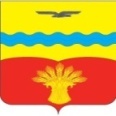 СЕЛЯНОЧКА15 июня  2023 года№ 1 (1)Издается с 15 июня2023 года«Бесплатно»Ключевые показателиЦелевые значения (%)Доля устраненных нарушений обязательных требований от числа выявленных нарушений обязательных требованийНе менее 70Доля субъектов, допустивших нарушения, в результате которых причинен вред (ущерб) или была создана угроза его причинения, выявленные в результате проведения контрольных мероприятий, от общего числа проверенных субъектовНе более 0Доля обоснованных жалоб на действия (бездействие) контрольного органа и (или) его должностных лиц при проведении контрольных мероприятий от общего числа поступивших жалобНе более 0Доля решений, принятых по результатам контрольных мероприятий, отмененных контрольным органом и (или) судом, от общего количества решенийНе более 0Ключевые показателиЦелевые значения (%)Доля устраненных нарушений обязательных требований от числа выявленных нарушений обязательных требований70 - 80Доля обоснованных жалоб на действия (бездействие) контрольного органа и (или) его должностных лиц при проведении контрольных мероприятий от общего количества поступивших жалоб0Доля решений, принятых по результатам контрольных мероприятий, отмененных контрольным органом и (или) судом, от общего количества решений0N п/пФамилия, имя, отчествоВид наградыКто вручал (должность, Ф.И.О.)Дата врученияПодписьКод Администратора поступленийКод бюджетной классификации Российской ФедерацииНаименование доходов.Уточненный бюджет на  2022 годИсполнено в 2022 году% исполнения123456015Администрация муниципального образования Кинзельский сельсовет2065,82062,599,8015 1 08 04020 01 0000 110Государственная пошлина за совершение нотариальных действий должностными лицами органов местного самоуправления, уполномоченными в соответствии с законодательными актами Российской Федерации на совершение нотариальных действий3,22,990,60151 11 05025 10 0000 120Доходы, получаемые в виде арендной платы, а также средства от продажи права на заключение договоров аренды за земли, находящиеся в собственности сельских поселений (за исключением земельных участков муниципальных бюджетных и автономных учреждений)1177,51177,5100,0015 1 11 05035 10 0000 120Доходы от сдачи в аренду имущества, находящегося в оперативном управлении органов управления сельских поселений и созданных ими учреждений (за исключением имущества муниципальных бюджетных и автономных учреждений)22,222,2100,0015 1 16 02020 02 0000 140Административные штрафы, установленные законами субъектов Российской Федерации об административных правонарушениях, за нарушение муниципальных правовых актов1,00,00,0015 1 17 15030 10 0204 150Инициативные платежи, зачисляемые в бюджеты сельских поселений «Ремонт ограждения кладбища»124,0124,0100,00152 02 15002 10 0000 150Дотации бюджетам сельских поселений на поддержку по обеспечению сбалансированности бюджетов226,9226,9100,00152 02 29999 10 0000 150Прочие субсидии бюджетам сельских поселений400,0398,099,5015 2 02 35118 10 0000 150Субвенции бюджетам сельских поселений на осуществление первичного воинского учета органами местного самоуправления поселений, муниципальных и городских округов111,0111,0100,0100Федеральное казначейство618,1658,3106,5100 1 03 02231 01 0000 110Доходы от уплаты акцизов на дизельное топливо, подлежащие распределению между бюджетами субъектов Российской Федерации и местными бюджетами с учетом установленных дифференцированных нормативов отчислений в местные бюджеты (по нормативам, установленным Федеральным законом о федеральном бюджете в целях формирования дорожных фондов субъектов Российской Федерации)307,9330,0107,2100 1 03 02241 01 0000 110Доходы от уплаты акцизов на моторные масла для дизельных и (или) карбюраторных (инжекторных) двигателей, подлежащие распределению между бюджетами субъектов Российской Федерации и местными бюджетами с учетом установленных дифференцированных нормативов отчислений в местные бюджеты (по нормативам, установленным Федеральным законом о федеральном бюджете в целях формирования дорожных фондов субъектов Российской Федерации)1,71,8105,9100 1 03 02251 01 0000 110Доходы от уплаты акцизов на автомобильный бензин, подлежащие распределению между бюджетами субъектов Российской Федерации и местными бюджетами с учетом установленных дифференцированных нормативов отчислений в местные бюджеты (по нормативам, установленным Федеральным законом о федеральном бюджете в целях формирования дорожных фондов субъектов Российской Федерации)343,5364,4106,1100 1 03 02261 01 0000 110Доходы от уплаты акцизов на прямогонный бензин, подлежащие распределению между бюджетами субъектов Российской Федерации и местными бюджетами с учетом установленных дифференцированных нормативов отчислений в местные бюджеты (по нормативам, установленным Федеральным законом о федеральном бюджете в целях формирования дорожных фондов субъектов Российской Федерации)-35,0-37,9-108,3182Федеральная налоговая служба7248,77195,199,3182 1 01 02010 01 0000 110Налог на доходы физических лиц с доходов, источником которых является налоговый агент, за исключением доходов, в отношении которых исчисление и уплата налога осуществляются в соответствии со статьями 227, 2271 и 228 Налогового кодекса Российской Федерации5868,95819,599,2182 1 01 02020 01 0000 110Налог на доходы физических лиц с доходов, полученных от осуществления деятельности физическими лицами, зарегистрированными в качестве индивидуальных предпринимателей, нотариусов, занимающихся частной практикой, адвокатов, учредивших адвокатские кабинеты, и других лиц, занимающихся частной практикой в соответствии со статьей 227 Налогового кодекса Российской Федерации0,10,00,0182 1 01 02030 01 0000 110Налог на доходы физических лиц с доходов, полученных физическими лицами в соответствии со статьей 228 Налогового кодекса Российской Федерации85,085,9101,1182 1 05 03010 01 0000 110Единый сельскохозяйственный налог34,033,397,9182 1 06 01030 10 0000 110Налог на имущество физических лиц, взимаемый по ставкам, применяемым к объектам налогообложения, расположенным в границах сельских поселений129,0128,899,8182 1 06 06033 10 0000 110Земельный налог с организаций, обладающих земельным участком, расположенным в границах сельских  поселений578,0571,498,9182 1 06 06043 10 0000 110Земельный налог с физических лиц, обладающих земельным участком, расположенным в границах сельских поселений553,7556,2100,5ИТОГО ДОХОДОВ:9932,69915,999,8Наименование ВедРзПрЦСРВРУтвержденный бюджет Исполнено % исполнения12345678	9	Администрация МО Кинзельский сельсовет01512290,610511,685,5	Общегосударственные вопросы015014280,03757,787,8Функционирование высшего должностного лица субъекта Российской Федерации и муниципального образования0150102820,0819,099,9Муниципальная программа "Устойчивое развитие  территории муниципального образования"01501023100000000820,0819,099,9Подпрограмма "Обеспечение реализации муниципальной Программы "Устойчивое развитие территории  муниципального образования"01501023110000000820,0819,099,9Основное мероприятие "Содержание органов местного самоуправления"01501023110100000820,0819,099,9Глава муниципального образования 01501023110110010820,0819,099,9Расходы на выплату персоналу государственных (муниципальных) органов01501023110110010120    820,0819,099,9Функционирование Правительства Российской Федерации, высших исполнительных органов государственной власти субъектов Российской Федерации, местных администраций01501043460,02938,784,9Муниципальная программа "Устойчивое развитие  территории муниципального образования"015010431000000003460,02938,784,9Подпрограмма "Обеспечение реализации муниципальной Программы "Устойчивое развитие территории  муниципального образования"015010431100000003460,02938,784,9Основное мероприятие "Содержание органов местного самоуправления"015010431101000003460,02938,784,9Центральный аппарат015010431101100203025,02518,283,2Расходы на выплаты персоналу государственных (муниципальных) органов 015010431101100201201085,01075,899,2Иные  закупки товаров, работ и услуг для обеспечения государственных  (муниципальных) нужд015010431101100202401678,01224,373,0Уплата налогов, сборов и иных платежей01501043110110020850262,0218,183,2Технический и обслуживающий персонал015010431.1.01.10021435,0420,596,7Расходы на выплаты техническому и обслуживающему персоналу015010431.1.01.10021120435,0420,596,7Национальная оборона01502111,0111,0100,0Мобилизационная и вневойсковая подготовка0150203111,0111,0100,0Муниципальная программа "Устойчивое развитие  территории муниципального образования"01502033100000000111,0111,0100,0Подпрограмма "Обеспечение реализации муниципальной Программы "Устойчивое развитие территории  муниципального образования"01502033110000000111,0111,0100,0Основное мероприятие "Содержание органов местного самоуправления"01502033110100000111,0111,0100,0Осуществление первичного воинского учета органами местного самоуправления поселений, муниципальных и городских округов01502033110151180111,0111,0100,0Расходы на выплаты персоналу государственных (муниципальных) органов  01502033110151180120111,0111,0100,0Национальная безопасность и правоохранительная деятельность015031265,01168,992,4Защита населения и территории от чрезвычайных ситуаций природного и техногенного характера, пожарная безопасность01503101260,01168,992,8Муниципальная программа "Устойчивое развитие  территории муниципального образования"015031031000000001260,01168,992,8Подпрограмма "Обеспечение безопасности жизнедеятельности населения в муниципальном образовании"015031031300000001260,01168,992,8Основное мероприятие "Разработка и утверждение комплекса мер по обеспечению пожарной безопасности муниципальных учреждений и жилищного фонда"015031031301000001260,01168,992,8Разработка и утверждение комплекса мер по обеспечению пожарной безопасности муниципальных учреждений и жилищного фонда015031031301600801260,01168,992,8Иные закупки товаров, работ и услуг для обеспечения государственных (муниципальных)  нужд015031031301600802401260,01168,992,8Другие вопросы в области национальной безопасности и правоохранительной деятельности01503145,00,00,0Муниципальная программа "Устойчивое развитие  территории муниципального образования"015031431000000005,00,00,0Подпрограмма "Обеспечение безопасности жизнедеятельности населения в муниципальном образовании"015031431300000005,00,00,0Основное мероприятие "Прочие мероприятия в области национальной безопасности и правоохранительной деятельности "015031431302000005,00,00,0Прочие мероприятия в области национальной безопасности и правоохранительной деятельности015031431302600905,00,00,0Иные закупки товаров, работ и услуг для обеспечения государственных  (муниципальных) нужд015031431302600902405,00,00,0Национальная экономика015041164,4753,964,7Дорожное хозяйство (дорожные фонды)01504091013,4619,961,2Муниципальная программа "Комплексное развитие транспортной инфраструктуры муниципального образования"015040932000000001013,4619,961,2Подпрограмма "Содержание и ремонт автомобильных дорог общего пользования местного значения в муниципальном образовании"015040932100000001013,4619,961,2Основное мероприятие "Содержание и ремонт автомобильных дорог общего пользования местного значения в муниципальном образовании"015040932101000001013,4619,961,2Капитальный ремонт и ремонт автомобильных дорог общего пользования населенных пунктов015040932.1.01.601008,08,0100,0Иные закупки товаров, работ и услуг для обеспечения государственных (муниципальных) нужд015040932.1.01.601002408,08,0100,0Содержание автомобильных дорог и инженерныхсооружений на них в границах поселений01504093210160110998,3604,860,6Иные закупки товаров, работ и услуг для обеспечения государственных  (муниципальных) нужд01504093210160110240998,3604,860,6Межбюджетные трансферты на осуществление части полномочий по решению вопросов местного значения в соответствии с заключенными соглашениями (разработка и утверждение комплексной схемы организации дорожного движения муниципального образования в границах сельского поселения)015040932.1.01.610907,17,1100,0Иные межбюджетные трансферты015040932.1.01.610905407,17,1100,0Другие вопросы в области национальной экономики0150412151,0134,088,7Муниципальная программа "Устойчивое развитие  территории муниципального образования"01504123100000000151,0134,088,7Подпрограмма "Развитие системы градорегулирования в  муниципальном образовании"01504123140000000151,0134,088,7Основное мероприятие "Подготовка документов для внесения в государственный кадастр недвижимости сведений о границах муниципальных образований, границах населенных пунктов, территориальных зонах, зонах с особыми условиями использования территорий"01504123140300000150,0133,088,7Подготовка документов для внесения в государственный кадастр недвижимости сведений о границах муниципальных образований, границах населенных пунктов, территориальных зонах, зонах с особыми условиями использования территорий01504123140360280150,0133,088,7Иные закупки товаров, работ и услуг для обеспечения государственных (муниципальных) нужд01504123140360280240150,0133,088,7Основное мероприятие «Передача к осуществлению части полномочий администрации поселения по развитию системы градорегулирования в муниципальном образовании"015041231404000001,01,0100,0Межбюджетные трансферты бюджетам муниципальных районов на осуществление части полномочий администрации поселения по развитию системы градорегулирования в муниципальном образовании015041231404610801,01,0100,0Иные межбюджетные трансферты015041231404610805401,01,0100,0Жилищно-коммунальное хозяйство015052661,32262,385,0Жилищное хозяйство015050130.012,040,0Муниципальная программа «Комплексное развитие жилищно-коммунальной инфраструктуры и повышение уровня благоустройства на территории муниципального образования»0150501330000000030.012,040,0Подпрограмма "Комплексное развитие муниципального жилищного фонда"0150501331000000030.012,040,0Основное мероприятие "Содержание и ремонт муниципального жилищного фонда "0150501331010000030.012,040,0Капитальный ремонт и ремонт муниципального жилищного фонда0150501331016013030.012,040,0Иные закупки товаров, работ и услуг для обеспечения государственных (муниципальных) нужд0150501331016013024030.012,040,0Коммунальное хозяйство0150502552,3505,291,5Муниципальная программа «Комплексное развитие жилищно-коммунальной инфраструктуры и повышение уровня благоустройства на территории муниципального образования»01505023300000000552,3505,291,5Подпрограмма "Комплексное развитие коммунальной инфраструктуры"01505023320000000552,3505,291,5Основное мероприятие "Мероприятия  в области коммунального хозяйства "01505023320100000552,3505,291,5Капитальный ремонт и ремонт объектов коммунального хозяйства01505023320160150552,3505,291,5Иные закупки товаров, работ и услуг для обеспечения государственных (муниципальных) нужд01505023320160150240552,3505,291,5Благоустройство01505032079,01745,183,9Муниципальная программа «Комплексное развитие жилищно-коммунальной инфраструктуры и повышение уровня благоустройства на территории муниципального образования»015050333000000002079,01745,183,9Подпрограмма "Повышение уровня благоустройства на территории муниципального образования"015050333300000002079,01745,183,9Основное мероприятие "Мероприятия по повышению уровня благоустройства на территории муниципального образования "015050333301000001472,31141,577,5Уличное освещение015050333.3.01.60170506,0333,866,0Иные закупки товаров, работ и услуг для обеспечения государственных (муниципальных) нужд015050333.3.01.60170240506,0333,866,0Организация и содержание мест захоронения01505033330160190135,075,756,1Иные закупки товаров, работ и услуг для обеспечения государственных (муниципальных) нужд01505033330160190240135,075,756,1Прочие мероприятия по благоустройству городских округов и поселений01505033330160200831,3732,088,1Иные закупки товаров, работ и услуг для обеспечения государственных (муниципальных) нужд01505033330160200240831,3732,088,1Основное мероприятие «Реализация приоритетного проекта «Вовлечение жителей Оренбургской области в процесс выбора и реализации проектов развития общественной инфраструктуры, основанных на местных инициативах»»0150503333П500000606,7603,699,5Реализация инициативных проектов (Ремонт ограждения кладбища)0150503333П5S1404606,7603,699,5Иные закупки товаров, работ и услуг для обеспечения государственных (муниципальных) нужд0150503333П5S1404240606,7603,699,5Культура, кинематография015082673,32344,587,7Культура01508012673,32344,587,7Муниципальная программа "Устойчивое развитие  территории муниципального образования"015080131000000002673,32344,587,7Подпрограмма "Развитие культуры в  муниципальном образовании"015080131500000002673,32344,587,7Основное мероприятие "Организация и обеспечение досуга жителей поселения услугами организаций культуры"015080131501000002673,32344,587,7Мероприятия в сфере культуры и кинематографии01508013150160210160,0149,993,7Иные закупки товаров, работ и услуг для обеспечения государственных (муниципальных) нужд01508013150160210240160,0149,993,7Дома культуры и другие учреждения культуры (за исключением библиотек, музеев, театров, концертных и других организаций исполнительских искусств)01508013150160220746,0428,157,4Иные закупки товаров, работ и услуг для обеспечения государственных (муниципальных) нужд01508013150160220240746,0428,157,4Библиотеки0150801315016023031,030,297,4Иные закупки товаров, работ и услуг для обеспечения государственных (муниципальных) нужд0150801315016023024031,030,297,4Межбюджетные трансферты бюджетам муниципальных районов из бюджетов поселений на осуществление части полномочий  по решению вопросов местного значения в соответствии с заключенными соглашениями (услуги организации культуры)015080131501610201107,21107,2100,0Иные межбюджетные трансферты015080131501610205401107,21107,2100,0Межбюджетные трансферты бюджетам муниципальных районов из бюджетов поселений на осуществление части полномочий  по решению вопросов местного значения в соответствии с заключенными соглашениями (библиотеки)01508013150161030629,1629,1100,0Иные межбюджетные трансферты01508013150161030540629,1629,1100,0Физическая культура и спорт0151140,017,744,3Физическая культура 015110140,017,744,3Муниципальная программа "Устойчивое развитие  территории муниципального образования"0151101310000000040,017,744,3Подпрограмма "Развитие физической культуры и спорта в  муниципальном образовании"0151101316000000040,017,744,3Основное мероприятие "Мероприятия в области  спорта и физической культуры"0151101316010000040,017,744,3Мероприятия в области  спорта и физической культуры0151101316016025040,017,744,3Иные закупки товаров, работ и услуг для обеспечения государственных (муниципальных) нужд0151101316016025024040,017,744,3Межбюджетные трансферты общего характера бюджетам бюджетной системы Российской Федерации0151495,695,6100,0Прочие межбюджетные трансферты общего характера015140395,695,6100,0Муниципальная программа "Устойчивое развитие  территории муниципального образования"015140331000000095,695,6100,0Подпрограмма "Обеспечение реализации муниципальной Программы "Устойчивое развитие территории  муниципального образования"015140331100000095,695,6100,0Основное мероприятие "Содержание органов местного самоуправления"015140331101000095,695,6100,0Межбюджетные трансферты бюджетам муниципальных районов из бюджетов поселений на осуществление части полномочий по решению вопросов местного значения в соответствии с заключенными соглашениями (внешний муниципальный финансовый контроль)0151403311016101025,825,8100,0Иные межбюджетные трансферты0151403311016101054025,825,8100,0Межбюджетные трансферты бюджетам муниципальных районов из бюджетов поселений на осуществление части полномочий по решению вопросов местного значения в соответствии с заключенными соглашениями (по формированию и обеспечению деятельности комиссии по соблюдению требований к служебному поведению муниципальных служащих и урегулированию конфликта интересов)015140331101610500,30,3100,0Иные межбюджетные трансферты015140331101610505400,30,3100,0Межбюджетные трансферты бюджетам муниципальных районов из бюджетов поселений на осуществление части полномочий по решению вопросов местного значения в соответствии с заключенными соглашениями (осуществление муниципального земельного контроля)0151403311016107069,569,5100,0Иные межбюджетные трансферты0151403311016107054069,569,5100,0ИТОГО РАСХОДОВ12290,610511,685,5Наименование разделов и подразделовКодУточненный бюджет Исполнено % исполнения12345Общегосударственные вопросы01004280,03757,787,8Функционирование высшего должностного лица субъекта Российской Федерации и муниципального образования0102820,0819,099,9Функционирование Правительства Российской Федерации, высших  исполнительной органов государственной власти субъектов Российской Федерации, местных администраций01043460,02938,784,9Национальная оборона0200111,0111,0100,0Мобилизационная и вневойсковая подготовка0203111,0111,0100,0Национальная безопасность и правоохранительная деятельность03001265,01168,992,4Защита населения и территории от чрезвычайных ситуаций природного и техногенного характера, пожарная безопасность03101260,01168,992,8Другие вопросы в области национальной безопасности и правоохранительной деятельности03145,00,00,0Национальная экономика04001164,4753,964,7Дорожное хозяйство (дорожные фонды)04091013,4619,961,2Другие вопросы в области национальной экономики0412151,0134,088,7Жилищно-коммунальное хозяйство05002661,32262,385,0Жилищное хозяйство050130,012,040,0Коммунальное хозяйство0502552,3505,291,5Благоустройство05032079,01745,183,9Культура, кинематография08002673,32344,587,7Культура 08012673,32344,587,7 Физическая культура и спорт110140,017,744,3Физическая культура 110140,017,744,3Межбюджетные трансферты общего характера бюджетам бюджетной системы Российской Федерации140095,695,6100,0Прочие межбюджетные трансферты140395,695,6100,0ВСЕГО РАСХОДОВ12290,610511,685,5Код главного администратора источников финансирования дефицита бюджетаКод источников финансирования по бюджетной классификацииНаименование  показателяУтвержденные бюджетные назначенияИсполнено12345015Администрация муниципального образования Кинзельский сельсовет01 00 00 00 00 0000 000Источники внутреннего финансирования дефицитов бюджетов 01 05 00 00 00 0000 000Изменение остатков средств на счетах по учету средств        бюджета2358,0595,7 01 05 00 00 00 0000 500Увеличение остатков средств бюджетов-9932,6-9915,9 01 05 02 00 00 0000 500Увеличение прочих остатков средств бюджетов-9932,6-9915,9 01 05 02 01 00 0000 510Увеличение прочих остатков  денежных  средств бюджетов-9932,6-9915,9 01 05 02 01 10 0000 510Увеличение прочих остатков денежных средств бюджетов сельских поселений-9932,6-9915,9 01 05 00 00 00 0000 600Уменьшение остатков средств бюджетов12290,610511,6 01 05 02 00 00 0000 600Уменьшение прочих остатков средств бюджетов12290,610511,6 01 05 02 01 00 0000 610Уменьшение  прочих остатков  денежных средств бюджетов12290,610511,6 01 05 02 01 10 0000 610Уменьшение  прочих остатков  денежных средств бюджетов сельскихпоселений12290,610511,6Источники финансирования дефицита бюджета - всего2358,0595,7Наименование показателяКод источников финансирования по бюджетной классификацииУтвержденные бюджетные назначенияУтвержденные бюджетные назначенияУтвержденные бюджетные назначенияНаименование показателяКод источников финансирования по бюджетной классификации2023 год2024 год2025 год12345ИСТОЧНИКИ ВНУТРЕННЕГО ФИНАНСИРОВАНИЯ ДЕФИЦИТОВ БЮДЖЕТОВ01 00 00 00 00 0000 000Изменение остатков средств на счетах по учету средств бюджета01 05 00 00 00 0000 0001487,20,00,0Увеличение остатков средств бюджетов01 05 00 00 00 0000 500-11307,1-10677,5-11156,9Увеличение прочих остатков средств бюджетов01 05 02 00 00 0000 500-11307,1-10677,5-11156,9Увеличение прочих остатков денежных средств бюджетов01 05 02 01 00 0000 510-11307,1-10677,5-11156,9Увеличение прочих остатков денежных средств бюджетов сельских поселений01 05 02 01 10 0000 510-11307,1-10677,5-11156,9Уменьшение остатков средств бюджетов01 05 00 00 00 0000 60012794,310677,511156,9Уменьшение прочих остатков средств бюджетов01 05 02 00 00 0000 60012794,310677,511156,9Уменьшение прочих остатков денежных средств бюджетов01 05 02 01 00 0000 61012794,310677,511156,9Уменьшение прочих остатков денежных средств бюджетов сельских поселений01 05 02 01 10 0000 61012794,310677,511156,9Всего источников финансирования дефицитов бюджетов1487,20,00,0Код бюджетной классификации Российской ФедерацииНаименование кода дохода бюджета2023гСумма2024гСумма2025гСумма1231 00 00000 00 0000 000Налоговые и неналоговые доходы10292,110543,011017,51 01 00000 00 0000 000Налоги на прибыль, доходы7027,07407,07852,01 01 02000 01 0000 110Налог на доходы физических лиц7027,07407,07852,01 01 02010 01 0000 110Налог на доходы физических лиц с доходов, источником которых является налоговый агент, за исключением доходов, в отношении которых исчисление и уплата налога осуществляются в соответствии со статьями 227, 2271 и 228 Налогового кодекса Российской Федерации7027,07407,07852,01 03 00000 00 0000 000Налоги на товары (работы, услуги), реализуемые на территории Российской Федерации600,8631,7661,21 03 02000 01 0000 110Акцизы по подакцизным товарам (продукции), производимым на территории Российской Федерации600,8631,7661,21 03 02230 01 0000 110Доходы от уплаты акцизов на дизельное топливо, подлежащие распределению между бюджетами субъектов Российской Федерации и местными бюджетами с учетом установленных дифференцированных нормативов отчислений в местные бюджеты284,5301,4316,21 03 02231 01 0000 110Доходы от уплаты акцизов на дизельное топливо, подлежащие распределению между бюджетами субъектов Российской Федерации и местными бюджетами с учетом установленных дифференцированных нормативов отчислений в местные бюджеты (по нормативам, установленным федеральным законом о федеральном бюджете в целях формирования дорожных фондов субъектов Российской Федерации)284,5301,4316,21 03 02240 01 0000 110Доходы от уплаты акцизов на моторные масла для дизельных и (или) карбюраторных (инжекторных) двигателей, подлежащие распределению между бюджетами субъектов Российской Федерации и местными бюджетами с учетом установленных дифференцированных нормативов отчислений в местные бюджеты2,02,12,11 03 02241 01 0000 110Доходы от уплаты акцизов на моторные масла для дизельных и (или) карбюраторных (инжекторных) двигателей, подлежащие распределению между бюджетами субъектов Российской Федерации и местными бюджетами с учетом установленных дифференцированных нормативов отчислений в местные бюджеты (по нормативам, установленным федеральным законом о федеральном бюджете в целях формирования дорожных фондов субъектов Российской Федерации)2,02,12,11 03 02250 01 0000 110Доходы от уплаты акцизов на автомобильный бензин, подлежащие распределению между бюджетами субъектов Российской Федерации и местными бюджетами с учетом установленных дифференцированных нормативов отчислений в местные бюджеты351,8367,7381,81 03 02251 01 0000 110Доходы от уплаты акцизов на автомобильный бензин, подлежащие распределению между бюджетами субъектов Российской Федерации и местными бюджетами с учетом установленных дифференцированных нормативов отчислений в местные бюджеты (по нормативам, установленным федеральным законом о федеральном бюджете в целях формирования дорожных фондов субъектов Российской Федерации)351,8367,7381,81 03 02260 01 0000 110Доходы от уплаты акцизов на прямогонный бензин, подлежащие распределению между бюджетами субъектов Российской Федерации и местными бюджетами с учетом установленных дифференцированных нормативов отчислений в местные бюджеты-37,5-39,5-38,91 03 02261 01 0000 110Доходы от уплаты акцизов на прямогонный бензин, подлежащие распределению между бюджетами субъектов Российской Федерации и местными бюджетами с учетом установленных дифференцированных нормативов отчислений в местные бюджеты (по нормативам, установленным федеральным законом о федеральном бюджете в целях формирования дорожных фондов субъектов Российской Федерации)-37,5-39,5-38,91 06 00000 00 0000 000Налоги на имущество1519,31519,31519,31 06 01000 00 0000 110Налог на имущество физических лиц137,0137,0137,01 06 01030 10 0000 110Налог на имущество физических лиц, взимаемый по ставкам, применяемым к объектам налогообложения, расположенным в границах сельских поселений137,0137,0137,01 06 06000 00 0000 110Земельный налог1382,31382,31382,31 06 06030 00 0000 110Земельный налог с организаций605,9605,9605,91 06 06033 10 0000 110Земельный налог с организаций, обладающих земельным участком, расположенным в границах сельских поселений605,9605,9605,91 06 06040 00 0000 110Земельный налог с физических лиц776,4776,4776,41 06 06043 10 0000 110Земельный налог с физических лиц, обладающих земельным участком, расположенным в границах сельских поселений776,4776,4776,41 08 00000 00 0000 000Государственная пошлина5,05,05,01 08 04000 01 0000 110Государственная пошлина за совершение нотариальных действий (за исключением действий, совершаемых консульскими учреждениями Российской Федерации)5,05,05,01 08 04020 01 0000 110Государственная пошлина за совершение нотариальных действий должностными лицами органов местного самоуправления, уполномоченными в соответствии с законодательными актами Российской Федерации на совершение нотариальных действий5,05,05,01 11 00000 00 0000 000Доходы от использования имущества, находящегося в государственной и муниципальной собственности 975,0975,0975,01 11 05000 00 0000 120Доходы, получаемые в виде арендной либо иной платы за передачу в возмездное пользование государственного и муниципального имущества (за исключением имущества бюджетных и автономных учреждений, а также имущества государственных и муниципальных унитарных предприятий, в том числе казенных)975,0975,0975,01 11 05020 00 0000 120Доходы, получаемые в виде арендной платы, за земли после разграничения государственной собственности на землю,  а также средства от продажи права на заключение договоров аренды указанных земельных участков (за исключением земельных участков  бюджетных и автономных учреждений)950,0950,0950,01 11 05025 10 0000 120Доходы, получаемые в виде арендной платы, а также средства от продажи права на заключение договоров аренды за земли, находящиеся в собственности сельских поселений (за исключением земельных участков муниципальных бюджетных и автономных учреждений)950,0950,0950,01 11 05030 00 0000 120Доходы от сдачи в аренду имущества, находящегося в оперативном управлении органов государственной власти, органов местного самоуправления, органов управления государственными внебюджетными фондами и созданных ими учреждений (за исключением имущества бюджетных и автономных учреждений)25,025,025,01 11 05035 10 0000 120Доходы от сдачи в аренду имущества, находящегося в оперативном управлении органов управления сельских поселений и созданных ими учреждений (за исключением имущества муниципальных бюджетных и автономных учреждений)25,025,025,01 16 00000 00 0000 000 Штрафы, санкции, возмещение ущерба5,05,05,01 16 02000 02 0000 140 Административные штрафы, установленные законами субъектов Российской Федерации об административных правонарушениях5,05,05,01 16 02020 02 0000 140Административные штрафы, установленные законами субъектов Российской Федерации об административных правонарушениях, за нарушение муниципальных правовых актов5,05,05,01 17 00000 00 0000 000Прочие неналоговые доходы160,00,00,01 17 15000 00 0000 150Инициативные платежи160,00,00,01 17 15030 10 0202 150Инициативные платежи, зачисляемые в бюджеты сельских поселений«Обустройство игровой площадки»160,00,00,02 00 00000 00 0000 000Безвозмездные поступления1015,0134,5139,42 02 00000 00 0000 000Безвозмездные поступления от других бюджетов бюджетной системы Российской Федерации1015,0134,5139,42 02 10000 00 0000 150Дотации бюджетам бюджетной системы Российской Федерации 386,50,00,02 02 19999 00 0000 150Прочие дотации386,50,00,02 02 19999 10 0000 150Прочие дотации бюджетам сельских поселений 386,50,00,02 02 20000 00 0000 150Субсидии бюджетам бюджетной системы Российской Федерации500,00,00,02 02 29999 00 0000 150Прочие субсидии 500,00,00,02 02 29999 10 0000 150Прочие субсидии бюджетам сельских поселений500,00,00,02 02 30000 00 0000 150Субвенции бюджетам бюджетной системы Российской Федерации 128,5134,5139,42 02 35118 00 0000 150Субвенции бюджетам на осуществление первичного воинского учета органами местного самоуправления поселений, муниципальных и городских округов128,5134,5139,42 02 35118 10 0000 150Субвенции бюджетам сельских поселений на осуществление первичного воинского учета органами местного самоуправления поселений, муниципальных и городских округов128,5134,5139,4ИТОГО ДОХОДОВ11307,110677,511156,9Наименование РзПр2023г2024г2024г2025г1234556Общегосударственные вопросы01004616,04241,04241,04160,0Функционирование высшего должностного лица субъекта Российской Федерации и муниципального образования0102870,0870,0870,0870,0Функционирование Правительства Российской Федерации, высших  исполнительной органов государственной власти субъектов Российской Федерации, местных администраций01043746,03371,03371,03290,0Национальная оборона0200128,5134,5134,5139,4Мобилизационная и вневойсковая подготовка0203128,5134,5134,5139,4Национальная безопасность и правоохранительная деятельность03001350,01390,01390,01435,0Защита населения и территории от чрезвычайных ситуаций природного и техногенного характера, пожарная безопасность03101350,01390,01390,01435,0Национальная экономика04001572,6792,2792,2851,7Дорожное хозяйство (дорожные фонды)04091082,1631,7631,7661,2Другие вопросы в области национальной экономики0412490,5160,5160,5190,5Жилищно-коммунальное хозяйство05002651,51382,11382,11517,1Жилищное хозяйство050130,035,035,040,0Коммунальное хозяйство0502476,3422,8422,8250,0Благоустройство05032145,2924,3924,31227,1Культура,  кинематография08002349,62339,62339,62359,6Культура 08012349,62339,62339,62359,6Физическая культура и спорт1100100,0108,0108,0117,0Физическая культура 1101100,0108,0108,0117,0Межбюджетные трансферты общего характера бюджетам бюджетной системы Российской Федерации140026,126,126,126,1Прочие межбюджетные трансферты140326,126,126,126,1Условно утвержденные расходы0,0264,0551,0551,0ВСЕГО РАСХОДОВ12794,310677,510677,511156,9НаименованиеВедРзПрЦСРВР 2023год2024 год2025 год12333456789Администрация Кинзельского сельсовета01512794,310677,511156,9ОБЩЕГОСУДАРСТВЕННЫЕ ВОПРОСЫ0150101014616,04241,04160,0Функционирование высшего должностного лица субъекта Российской Федерации и муниципального образования01501010102870,0870,0870,0Муниципальная программа "Устойчивое развитие  территории муниципального образования"0150101010231.0.00.00000870,0870,0870,0Комплексы процессных мероприятий0150101010231.4.00.00000870,0870,0870,0Комплексы процессных мероприятий "Обеспечение реализации муниципальной Программы "Устойчивое развитие территории  муниципального образования"0150101010231.4.01.00000870,0870,0870,0Глава муниципального образования0150101010231.4.01.10010870,0870,0870,0Расходы на выплаты персоналу государственных (муниципальных) органов0150101010231.4.01.10010120870,0870,0870,0Функционирование Правительства Российской Федерации, высших исполнительных органов государственной власти субъектов Российской Федерации, местных администраций015010101043746,03371,03290,0Муниципальная программа "Устойчивое развитие  территории муниципального образования"0150101010431.0.00.000003746,03371,03290,0Комплексы процессных мероприятий0150101010431.4.00.000003746,03371,03290,0Комплексы процессных мероприятий "Обеспечение реализации муниципальной Программы "Устойчивое развитие территории  муниципального образования"0150101010431.4.01.000003746,03371,03290,0Центральный аппарат0150101010431.4.01.100203271,02896,02815,0Расходы на выплаты персоналу государственных (муниципальных) органов0150101010431.4.01.100201201241,01236,01236,0Иные закупки товаров, работ и услуг для обеспечения государственных (муниципальных) нужд0150101010431.4.01.100202401913,01543,01462,0Уплата налогов, сборов и иных платежей0150101010431.4.01.10020850117,0117,0117,0Технический и обслуживающий персонал0150101010431.4.01.10021475,0475,0475,0Расходы на выплаты персоналу государственных (муниципальных) органов0150101010431.4.01.10021120475,0475,0475,0НАЦИОНАЛЬНАЯ ОБОРОНА015020202128,5134,5139,4Мобилизационная и вневойсковая подготовка01502020203128,5134,5139,4Муниципальная программа "Устойчивое развитие  территории муниципального образования"0150202020331.0.00.00000128,5134,5139,4Комплексы процессных мероприятий0150202020331.4.00.00000128,5134,5139,4Комплексы процессных мероприятий "Обеспечение реализации муниципальной Программы "Устойчивое развитие территории  муниципального образования"0150202020331.4.01.00000128,5134,5139,4Субвенции на осуществление первичного воинского учета органами местного самоуправления поселений, муниципальных и городских округов0150202020331.4.01.51180128,5134,5139,4Расходы на выплаты персоналу государственных (муниципальных) органов0150202020331.4.01.51180120123,5126,5131,4Иные закупки товаров, работ и услуг для обеспечения государственных (муниципальных) нужд0150202020331.4.01.511802405,08,08,0НАЦИОНАЛЬНАЯ БЕЗОПАСНОСТЬ И ПРАВООХРАНИТЕЛЬНАЯ ДЕЯТЕЛЬНОСТЬ0150303031350,01390,01435,0Защита населения и территории от чрезвычайных ситуаций природного и техногенного характера, пожарная безопасность015030303101350,01390,01435,0Муниципальная программа "Устойчивое развитие  территории муниципального образования"0150303031031.0.00.000001350,01390,01435,0Комплексы процессных мероприятий0150303031031.4.00.000001350,01390,01435,0Комплексы процессных мероприятий "Обеспечение безопасности жизнедеятельности населения в муниципальном образовании"0150303031031.4.03.000001350,01390,01435,0Разработка и утверждение комплекса мер по обеспечению пожарной безопасности муниципальных учреждений и жилищного фонда0150303031031.4.03.600801350,01390,01435,0Иные закупки товаров, работ и услуг для обеспечения государственных (муниципальных) нужд0150303031031.4.03.600802401350,01390,01435,0НАЦИОНАЛЬНАЯ ЭКОНОМИКА0150404041572,6792,2851,7Дорожное хозяйство (дорожные фонды)015040404091082,1631,7661,2Муниципальная программа "Комплексное развитие транспортной инфраструктуры муниципального образования"0150404040932.0.00.000001082,1631,7661,2Комплексы процессных мероприятий0150404040932.4.00.000001082,1631,7661,2Комплексы процессных мероприятий "Содержание и ремонт автомобильных дорог общего пользования местного значения в муниципальном образовании"0150404040932.4.01.000001082,1631,7661,2Капитальный ремонт и ремонт автомобильных дорог0150404040932.4.01.6010076,40,00,0Иные закупки товаров, работ и услуг для обеспечения государственных (муниципальных) нужд0150404040932.4.01.6010024076,40,00,0Содержание автомобильных дорог и инженерных сооружений на них в границах поселений0150404040932.4.01.601101005,7631,7661,2Иные закупки товаров, работ и услуг для обеспечения государственных (муниципальных) нужд0150404040932.4.01.601102401005,7631,7661,2Другие вопросы в области национальной экономики01504040412490,5160,5190,5Муниципальная программа "Устойчивое развитие  территории муниципального образования"0150404041231.0.00.00000490,5160,5190,5Комплексы процессных мероприятий0150404041231.4.00.00000490,5160,5190,5Комплексы процессных мероприятий «Управление муниципальным имуществом, мероприятия по землеустройству и землепользованию в муниципальном образовании»0150404041231.4.02.00000490,5160,5190,5Оценка земельных участков, комплекс кадастровых работ по подготовке документов для постановки на государственный кадастровый учет земельных участков, недвижимого имущества0150404041231.4.02.60280420,090,0120,0Иные закупки товаров, работ и услуг для обеспечения государственных (муниципальных) нужд0150404041231.4.02.60280240420,090,0120,0Межбюджетные трансферты бюджетам муниципальных районов из бюджетов поселений на осуществление части полномочий по решению вопросов местного значения в соответствии с заключенными соглашениями (осуществление муниципального земельного контроля)0150404041231.4.02.6107069,569,569,5Иные межбюджетные трансферты0150404041231.4.02.6107054069,569,569,5Межбюджетные трансферты бюджетам муниципальных районов на осуществление части полномочий администрации поселения по развитию системы градорегулирования в муниципальном образовании0150404041231 4 02 610801,01,01,0Иные межбюджетные трансферты0150404041231 4 02 610805401,01,01,0ЖИЛИЩНО-КОММУНАЛЬНОЕ ХОЗЯЙСТВО0150505052651,51382,11517,1Жилищное хозяйство0150505050130,035,040,0Муниципальная программа «Комплексное развитие жилищно-коммунальной инфраструктуры и повышение уровня благоустройства на территории муниципального образования»0150505050133.0.00.0000030,035,040,0Комплексы процессных мероприятий0150505050133.4.00.0000030,035,040,0Комплексы процессных мероприятий «Мероприятия в сфере жилищно-коммунальной инфраструктуры и повышение уровня благоустройства на территории муниципального образования» "0150505050133.4.01.0000030,035,040,0Капитальный ремонт и ремонт муниципального жилищного фонда0150505050133.4.01.6013030,035,040,0Иные закупки товаров, работ и услуг для обеспечения государственных (муниципальных) нужд0150505050133.4.01.6013024030,035,040,0Коммунальное хозяйство01505050502476,3422,8250,0Муниципальная программа «Комплексное развитие жилищно-коммунальной инфраструктуры и повышение уровня благоустройства на территории муниципального образования»0150505050233.0.00.00000476,3422,8250,0Комплексы процессных мероприятий0150505050233.4.00.00000476,3422,8250,0Комплексы процессных мероприятий "Мероприятия  в сфере жилищно – коммунальной инфраструктуры и повышение уровня благоустройств на территории муниципального образования "0150505050233.4.01.00000476,3422,8250,0Капитальный ремонт и ремонт объектов коммунальной инфраструктуры0150505050233.4.01.60150476,3422,8250,0Иные закупки товаров, работ и услуг для обеспечения государственных (муниципальных) нужд0150505050233.4.01.60150240476,3422,8250,0Благоустройство015050505032145,2924,31227,1Муниципальная программа «Комплексное развитие жилищно-коммунальной инфраструктуры и повышение уровня благоустройства на территории муниципального образования»0150505050333.0.00.000002145,2924,31227,1Комплексы процессных мероприятий0150505050333.4.00.000001382,1924,31227,1Комплексы процессных мероприятий "Мероприятия в сфере жилищно-коммунальной инфраструктуры и повышение уровня благоустройства на территории муниципального образования "0150505050333.4.01.000001382,1924,31227,1Уличное освещение0150505050333.4.01.60170690,0315,0457,8Иные закупки товаров, работ и услуг для обеспечения государственных (муниципальных) нужд0150505050333.4.01.60170240690,0315,0457,8Озеленение0150505050333.4.01.60180150,00,00,0Иные закупки товаров, работ и услуг для обеспечения государственных (муниципальных) нужд0150505050333.4.01.60180240150,00,00,0Организация и содержание мест захоронения0150505050333.4.01.60190110,035,035,0Иные закупки товаров, работ и услуг для обеспечения государственных (муниципальных) нужд0150505050333.4.01.60190240110,035,035,0Прочие мероприятия по благоустройству городских округов и поселений0150505050333.4.01.60200432,1574,3734,3Иные закупки товаров, работ и услуг для обеспечения государственных (муниципальных) нужд0150505050333.4.01.60200240432,1574,3734,3Приоритетные проекты Оренбургской области0150505050333.5.00.00000763,10,00,0Приоритетный проект «Вовлечение жителей Оренбургской области в процесс выбора и реализации проектов развития общественной инфраструктуры, основанных на местных инициативах»0150505050333.5.П5.00000763,10,00,0Реализация инициативных проектов (Обустройство игровой площадки)0150505050333.5.П5.S1402555,60,00,0Иные закупки товаров, работ и услуг для обеспечения государственных (муниципальных) нужд0150505050333.5.П5.S1402240555,60,00,0Реализация инициативных проектов (Обустройство игровой площадки)0150505050333.5.П5.И1402207,50,00,0Иные закупки товаров, работ и услуг для обеспечения государственных (муниципальных) нужд0150505050333.5.П5.И1402240207,50,00,0КУЛЬТУРА, КИНЕМАТОГРАФИЯ0150808082349,62339,62359,6Культура015080808012349,62339,62359,6Муниципальная программа "Устойчивое развитие  территории муниципального образования"0150808080131.0.00.000002349,62339,62359,6Комплексы процессных мероприятий0150808080131.4.00.000002349,62339,62359,6Комплексы процессных мероприятий "Развитие культуры в муниципальном образовании"0150808080131.4.04.000002349,62339,62359,6Мероприятия в сфере культуры и кинематографии01501508010131.4.04.60210130,080,080,0Иные закупки товаров, работ и услуг для обеспечения государственных (муниципальных) нужд01501508010131.4.04.60210240130,080,080,0Дома культуры и другие учреждения культуры (за исключением библиотек, музеев, театров, концертных и других организаций исполнительских искусств)01501508010131.4.04.60220790,0830,0850,0Иные закупки товаров, работ и услуг для обеспечения государственных (муниципальных) нужд01501508010131.4.04.60220240790,0830,0850,0Библиотеки01501508010131.4.04.6023041,041,041,0Иные закупки товаров, работ и услуг для обеспечения государственных (муниципальных) нужд01501508010131.4.04.6023024041,041,041,0Межбюджетные трансферты бюджетам муниципальных районов из бюджетов поселений на осуществление части полномочий по решению вопросов местного значения в соответствии с заключенными соглашениями (услуги организации культуры)01501508010131.4.04.61020840,2840,2840,2Иные межбюджетные трансферты01501508010131.4.04.61020540840,2840,2840,2Межбюджетные трансферты бюджетам муниципальных районов из бюджетов поселений на осуществление части полномочий по решению вопросов местного значения в соответствии с заключенными соглашениями (библиотеки)01501508010131.4.04.61030548,4548,4548,4Иные межбюджетные трансферты01501508010131.4.04.61030540548,4548,4548,4ФИЗИЧЕСКАЯ КУЛЬТУРА И СПОРТ01501511100,0108,0117,0Физическая культура015015110101100,0108,0117,0Муниципальная программа "Устойчивое развитие  территории муниципального образования"01501511010131.0.00.00000100,0108,0117,0Комплексы процессных мероприятий01501511010131.4.00.00000100,0108,0117,0Комплексы процессных мероприятий "Развитие физической культуры и спорта в муниципальной образовании"01501511010131.4.05.00000100,0108,0117,0Мероприятия в области спорта и физической культуры01501511010131.4.05.60250100,0108,0117,0Иные закупки товаров, работ и услуг для обеспечения государственных (муниципальных) нужд01501511010131.4.05.60250240100,0108,0117,0МЕЖБЮДЖЕТНЫЕ ТРАНСФЕРТЫ ОБЩЕГО ХАРАКТЕРА БЮДЖЕТАМ БЮДЖЕТНОЙ СИСТЕМЫ РОССИЙСКОЙ ФЕДЕРАЦИИ0150151426,126,126,1Прочие межбюджетные трансферты общего характера01501514030326,126,126,1Муниципальная программа "Устойчивое развитие  территории муниципального образования"01501514030331.0.00.0000026,126,126,1Комплексы процессных мероприятий01501514030331.4.00.0000026,126,126,1Комплексы процессных мероприятий «Обеспечение реализации муниципальной Программы «Устойчивое развитие территории муниципального образования»01501514030331.4.01.0000026,126,126,1Межбюджетные трансферты бюджетам муниципальных районов из бюджетов поселений на осуществление части полномочий по решению вопросов местного значения в соответствии с заключенными соглашениями (внешний муниципальный финансовый контроль)01501514030331.4.01.6101025,825,825,8Иные межбюджетные трансферты01501514030331.4.01.6101054025,825,825,8Межбюджетные трансферты бюджетам муниципальных районов из бюджетов поселений на осуществление части полномочий по решению вопросов местного значения в соответствии с заключенными соглашениями (по формированию и обеспечению деятельности комиссии по соблюдению требований к служебному поведению муниципальных служащих и урегулированию конфликта интересов)01501514030331.4.01.610500,30,30,3Иные межбюджетные трансферты01501514030331.4.01.610505400,30,30,3Условно утвержденные расходы0,0264,0551,0ИТОГО РАСХОДОВ12794,310677,511156,9НаименованиеРзПрЦСРВР2023 год2024 год2025 год12345678ОБЩЕГОСУДАРСТВЕННЫЕ ВОПРОСЫ014616,04241,04160,0Функционирование высшего должностного лица субъекта Российской Федерации и муниципального образования0102870,0870,0870,0Муниципальная программа "Устойчивое развитие  территории муниципального образования"010231.0.00.00000870,0870,0870,0Комплексы процессных мероприятий010231.4.00.00000870,0870,0870,0Комплексы процессных мероприятий "Обеспечение реализации муниципальной Программы "Устойчивое развитие территории  муниципального образования"010231.4.01.00000870,0870,0870,0Глава муниципального образования010231.4.01.10010870,0870,0870,0Расходы на выплаты персоналу государственных (муниципальных) органов010231.4.01.10010120870,0870,0870,0Функционирование Правительства Российской Федерации, высших исполнительных органов государственной власти субъектов Российской Федерации, местных администраций01043746,03371,03290,0Муниципальная программа "Устойчивое развитие  территории муниципального образования"010431.0.00.000003746,03371,03290,0Комплексы процессных мероприятий010431.4.00.000003746,03371,03290,0Комплексы процессных мероприятий "Обеспечение реализации муниципальной Программы "Устойчивое развитие территории  муниципального образования"010431.4.01.000003746,03371,03290,0Центральный аппарат010431.4.01.100203271,02896,02815,0Расходы на выплаты персоналу государственных (муниципальных) органов010431.4.01.100201201241,01236,01236,0Иные закупки товаров, работ и услуг для обеспечения государственных (муниципальных) нужд010431.4.01.100202401913,01543,01462,0Уплата налогов, сборов и иных платежей010431.4.01.10020850117,0117,0117,0Технический и обслуживающий персонал010431.4.01.10021475,0475,0475,0Расходы на выплаты персоналу государственных (муниципальных) органов010431.4.01.10021120475,0475,0475,0НАЦИОНАЛЬНАЯ ОБОРОНА02128,5134,5139,4Мобилизационная и вневойсковая подготовка0203128,5134,5139,4Муниципальная программа "Устойчивое развитие  территории муниципального образования"020331.0.00.00000128,5134,5139,4Комплексы процессных мероприятий020331.4.00.00000128,5134,5139,4Комплексы процессных мероприятий "Обеспечение реализации муниципальной Программы "Устойчивое развитие территории  муниципального образования"020331.4.01.00000128,5134,5139,4Субвенции на осуществление первичного воинского учета органами местного самоуправления поселений, муниципальных и городских округов020331.4.01.51180128,5134,5139,4Расходы на выплаты персоналу государственных (муниципальных) органов020331.4.01.51180120123,5126,5131,4Иные закупки товаров, работ и услуг для обеспечения государственных (муниципальных) нужд020331.4.01.511802405,08,08,0НАЦИОНАЛЬНАЯ БЕЗОПАСНОСТЬ И ПРАВООХРАНИТЕЛЬНАЯ ДЕЯТЕЛЬНОСТЬ031350,01390,01435,0Защита населения и территории от чрезвычайных ситуаций природного и техногенного характера, пожарная безопасность03101350,01390,01435,0Муниципальная программа "Устойчивое развитие  территории муниципального образования"031031.0.00.000001350,01390,01435,0Комплексы процессных мероприятий031031.4.00.000001350,01390,01435,0Комплексы процессных мероприятий "Обеспечение безопасности жизнедеятельности населения в муниципальном образовании"031031.4.03.000001350,01390,01435,0Разработка и утверждение комплекса мер по обеспечению пожарной безопасности муниципальных учреждений и жилищного фонда031031.4.03.600801350,01390,01435,0Иные закупки товаров, работ и услуг для обеспечения государственных (муниципальных) нужд031031.4.03.600802401350,01390,01435,0НАЦИОНАЛЬНАЯ ЭКОНОМИКА041572,6792,2851,7Дорожное хозяйство (дорожные фонды)04091082,1631,7661,2Муниципальная программа "Комплексное развитие транспортной инфраструктуры муниципального образования"040932.0.00.000001082,1631,7661,2Комплексы процессных мероприятий040932.4.00.000001082,1631,7661,2Комплексы процессных мероприятий "Содержание и ремонт автомобильных дорог общего пользования местного значения в муниципальном образовании"040932.4.01.000001082,1631,7661,2Капитальный ремонт и ремонт автомобильных дорог040932.4.01.6010076,40,00,0Иные закупки товаров, работ и услуг для обеспечения государственных (муниципальных) нужд040932.4.01.6010024076,40,00,0Содержание автомобильных дорог и инженерных сооружений на них в границах поселений040932.4.01.601101005,7631,7661,2Иные закупки товаров, работ и услуг для обеспечения государственных (муниципальных) нужд040932.4.01.601102401005,7631,7661,2Другие вопросы в области национальной экономики0412490,5160,5190,5Муниципальная программа "Устойчивое развитие  территории муниципального образования"041231.0.00.00000490,5160,5190,5Комплексы процессных мероприятий041231.4.00.00000490,5160,5190,5Комплексы процессных мероприятий «Управление муниципальным имуществом, мероприятия по землеустройству и землепользованию в муниципальном образовании»041231.4.02.00000490,5160,5190,5Оценка земельных участков, комплекс кадастровых работ по подготовке документов для постановки на государственный кадастровый учет земельных участков, недвижимого имущества041231.4.02.60280420,090,0120,0Иные закупки товаров, работ и услуг для обеспечения государственных (муниципальных) нужд041231.4.02.60280240420,090,0120,0Межбюджетные трансферты бюджетам муниципальных районов из бюджетов поселений на осуществление части полномочий по решению вопросов местного значения в соответствии с заключенными соглашениями (осуществление муниципального земельного контроля)041231.4.02.6107069,569,569,5Иные межбюджетные трансферты041231.4.02.6107054069,569,569,5Межбюджетные трансферты бюджетам муниципальных районов на осуществление части полномочий администрации поселения по развитию системы градорегулирования в муниципальном образовании041231 4 02 610801,01,01,0Иные межбюджетные трансферты041231 4 02 610805401,01,01,0ЖИЛИЩНО-КОММУНАЛЬНОЕ ХОЗЯЙСТВО052651,51382,11517,1Жилищное хозяйство050130,035,040,0Муниципальная программа «Комплексное развитие жилищно-коммунальной инфраструктуры и повышение уровня благоустройства на территории муниципального образования»050133.0.00.0000030,035,040,0Комплексы процессных мероприятий050133.4.00.0000030,035,040,0Комплексы процессных мероприятий «Мероприятия в сфере жилищно-коммунальной инфраструктуры и повышение уровня благоустройства на территории муниципального образования» "050133.4.01.0000030,035,040,0Капитальный ремонт и ремонт муниципального жилищного фонда050133.4.01.6013030,035,040,0Иные закупки товаров, работ и услуг для обеспечения государственных (муниципальных) нужд050133.4.01.6013024030,035,040,0Коммунальное хозяйство0502476,3422,8250,0Муниципальная программа «Комплексное развитие жилищно-коммунальной инфраструктуры и повышение уровня благоустройства на территории муниципального образования»050233.0.00.00000476,3422,8250,0Комплексы процессных мероприятий050233.4.00.00000476,3422,8250,0Комплексы процессных мероприятий "Мероприятия  в сфере жилищно – коммунальной инфраструктуры и повышение уровня благоустройств на территории муниципального образования "050233.4.01.00000476,3422,8250,0Капитальный ремонт и ремонт объектов коммунальной инфраструктуры050233.4.01.60150476,3422,8250,0Иные закупки товаров, работ и услуг для обеспечения государственных (муниципальных) нужд050233.4.01.60150240476,3422,8250,0Благоустройство05032145,2924,31227,1Муниципальная программа «Комплексное развитие жилищно-коммунальной инфраструктуры и повышение уровня благоустройства на территории муниципального образования»050333.0.00.000002145,2924,31227,1Комплексы процессных мероприятий050333.4.00.000001382,1924,31227,1Комплексы процессных мероприятий "Мероприятия в сфере жилищно-коммунальной инфраструктуры и повышение уровня благоустройства на территории муниципального образования "050333.4.01.000001382,1924,31227,1Уличное освещение050333.4.01.60170690,0315,0457,8Иные закупки товаров, работ и услуг для обеспечения государственных (муниципальных) нужд050333.4.01.60170240690,0315,0457,8Озеленение050333.4.01.60180150,00,00,0Иные закупки товаров, работ и услуг для обеспечения государственных (муниципальных) нужд050333.4.01.60180240150,00,00,0Организация и содержание мест захоронения050333.4.01.60190110,035,035,0Иные закупки товаров, работ и услуг для обеспечения государственных (муниципальных) нужд050333.4.01.60190240110,035,035,0Прочие мероприятия по благоустройству городских округов и поселений050333.4.01.60200432,1574,3734,3Иные закупки товаров, работ и услуг для обеспечения государственных (муниципальных) нужд050333.4.01.60200240432,1574,3734,3Приоритетные проекты Оренбургской области050333.5.00.00000763,10,00,0Приоритетный проект «Вовлечение жителей Оренбургской области в процесс выбора и реализации проектов развития общественной инфраструктуры, основанных на местных инициативах»050333.5.П5.00000763,10,00,0Реализация инициативных проектов (Обустройство игровой площадки)050333.5.П5.S1402555,60,00,0Иные закупки товаров, работ и услуг для обеспечения государственных (муниципальных) нужд050333.5.П5.S1402240555,60,00,0Реализация инициативных проектов (Обустройство игровой площадки)050333.5.П5.И1402207,50,00,0Иные закупки товаров, работ и услуг для обеспечения государственных (муниципальных) нужд050333.5.П5.И1402240207,50,00,0КУЛЬТУРА, КИНЕМАТОГРАФИЯ082349,62339,62359,6Культура08012349,62339,62359,6Муниципальная программа "Устойчивое развитие  территории муниципального образования"080131.0.00.000002349,62339,62359,6Комплексы процессных мероприятий080131.4.00.000002349,62339,62359,6Комплексы процессных мероприятий "Развитие культуры в  муниципальном образовании"080131.4.04.000002349,62339,62359,6Мероприятия в сфере культуры и кинематографии080131.4.04.60210130,080,080,0Иные закупки товаров, работ и услуг для обеспечения государственных (муниципальных) нужд080131.4.04.60210240130,080,080,0Дома культуры и другие учреждения культуры (за исключением библиотек, музеев, театров, концертных и других организаций исполнительских искусств)080131.4.04.60220790,0830,0850,0Иные закупки товаров, работ и услуг для обеспечения государственных (муниципальных) нужд080131.4.04.60220240790,0830,0850,0Библиотеки080131.4.04.6023041,041,041,0Иные закупки товаров, работ и услуг для обеспечения государственных (муниципальных) нужд080131.4.04.6023024041,041,041,0Межбюджетные трансферты бюджетам муниципальных районов из бюджетов поселений на осуществление части полномочий по решению вопросов местного значения в соответствии с заключенными соглашениями (услуги организации культуры)080131.4.04.61020840,2840,2840,2Иные межбюджетные трансферты080131.4.04.61020540840,2840,2840,2Межбюджетные трансферты бюджетам муниципальных районов из бюджетов поселений на осуществление части полномочий по решению вопросов местного значения в соответствии с заключенными соглашениями (библиотеки)080131.4.04.61030548,4548,4548,4Иные межбюджетные трансферты080131.4.04.61030540548,4548,4548,4ФИЗИЧЕСКАЯ КУЛЬТУРА И СПОРТ11100,0108,0117,0Физическая культура1101100,0108,0117,0Муниципальная программа "Устойчивое развитие  территории муниципального образования"110131.0.00.00000100,0108,0117,0Комплексы процессных мероприятий110131.4.00.00000100,0108,0117,0Комплексы процессных мероприятий "Развитие физической культуры и спорта в  муниципальном образовании"110131.4.05.00000100,0108,0117,0Мероприятия в области спорта и физической культуры110131.4.05.60250100,0108,0117,0Иные закупки товаров, работ и услуг для обеспечения государственных (муниципальных) нужд110131.4.05.60250240100,0108,0117,0МЕЖБЮДЖЕТНЫЕ ТРАНСФЕРТЫ ОБЩЕГО ХАРАКТЕРА БЮДЖЕТАМ БЮДЖЕТНОЙ СИСТЕМЫ РОССИЙСКОЙ ФЕДЕРАЦИИ1426,126,126,1Прочие межбюджетные трансферты общего характера140326,126,126,1Муниципальная программа "Устойчивое развитие  территории муниципального образования"140331.0.00.0000026,126,126,1Комплексы процессных мероприятий140331.4.00.0000026,126,126,1Комплексы процессных мероприятий "Обеспечение реализации муниципальной Программы "Устойчивое развитие территории  муниципального образования"140331.4.01.0000026,126,126,1Межбюджетные трансферты бюджетам муниципальных районов из бюджетов поселений на осуществление части полномочий по решению вопросов местного значения в соответствии с заключенными соглашениями (внешний муниципальный финансовый контроль)140331.4.01.6101025,825,825,8Иные межбюджетные трансферты140331.4.01.6101054025,825,825,8Межбюджетные трансферты бюджетам муниципальных районов из бюджетов поселений на осуществление части полномочий по решению вопросов местного значения в соответствии с заключенными соглашениями (по формированию и обеспечению деятельности комиссии по соблюдению требований к служебному поведению муниципальных служащих и урегулированию конфликта интересов)140331.4.01.610500,30,30,3Иные межбюджетные трансферты140331.4.01.610505400,30,30,3Условно утвержденные расходы0,0264,0551,0ИТОГО РАСХОДОВ12794,310677,511156,9НаименованиеЦСРРЗПРВР2023 год2024 год2025 год12345678Муниципальная программа "Устойчивое развитие  территории муниципального образования"31000000009060,78399,78427,6Комплексы процессных мероприятий31400000009060,78399,78427,6Комплексы процессных мероприятий "Обеспечение реализации муниципальной Программы "Устойчивое развитие территории  муниципального образования"31401000004770,64401,64325,5Глава муниципального образования31401100100102870,0870,0870,0Расходы на выплаты персоналу государственных (муниципальных) органов31401100100102120870,0870,0870,0Центральный аппарат314011002001043271,02896,02815,0Расходы на выплаты персоналу государственных (муниципальных) органов314011002001041201241,01236,01236,0Иные закупки товаров, работ и услуг для обеспечения государственных (муниципальных) нужд314011002001042401913,01543,01462,0Уплата налогов, сборов и иных платежей31401100200104850117,0117,0117,0Технический и обслуживающий персонал31401100210104475,0475,0475,0Расходы на выплаты персоналу государственных (муниципальных) органов31401100210104120475,0475,0475,0Субвенции на осуществление первичного воинского учета органами местного самоуправления поселений, муниципальных и городских округов31401511800203128,5134,5139,4Расходы на выплаты персоналу государственных (муниципальных) органов31401511800203120123,5126,5131,4Иные закупки товаров, работ и услуг для обеспечения государственных (муниципальных) нужд314015118002032405,08,08,0Межбюджетные трансферты бюджетам муниципальных районов из бюджетов поселений на осуществление части полномочий по решению вопросов местного значения в соответствии с заключенными соглашениями (внешний муниципальный финансовый контроль)3140161010140325,825,825,8Иные межбюджетные трансферты3140161010140354025,825,825,8Межбюджетные трансферты бюджетам муниципальных районов из бюджетов поселений на осуществление части полномочий по решению вопросов местного значения в соответствии с заключенными соглашениями (по формированию и обеспечению деятельности комиссии по соблюдению требований к служебному поведению муниципальных служащих и урегулированию конфликта интересов)314016105014030,30,30,3Иные межбюджетные трансферты314016105014035400,30,30,3Комплексы процессных мероприятий «Управление муниципальным имуществом, мероприятия по землеустройству и землепользованию в муниципальном образовании»31402000000412490,5160,5190,5Оценка земельных участков, комплекс кадастровых работ по подготовке документов для постановки на государственный кадастровый учет земельных участков, недвижимого имущества31402602800412420,090,0120,0Иные закупки товаров, работ и услуг для обеспечения государственных (муниципальных) нужд31402602800412240420,090,0120,0Межбюджетные трансферты бюджетам муниципальных районов из бюджетов поселений на осуществление части полномочий по решению вопросов местного значения в соответствии с заключенными соглашениями (осуществление муниципального земельного контроля)3140261070041269,569,569,5Иные межбюджетные трансферты3140261070041254069,569,569,5Межбюджетные трансферты бюджетам муниципальных районов на осуществление части полномочий администрации поселения по развитию системы градорегулирования в муниципальном образовании3 14 02 6108004121,01,01,0Иные межбюджетные трансферты3 14 02 6108004125401,01,01,0Комплексы процессных мероприятий "Обеспечение безопасности жизнедеятельности населения в муниципальном образовании"314030000003101350,01390,01435,0Разработка и утверждение комплекса мер по обеспечению пожарной безопасности муниципальных учреждений и жилищного фонда314036008003101350,01390,01435,0Иные закупки товаров, работ и услуг для обеспечения государственных (муниципальных) нужд314036008003102401350,01390,01435,0Комплексы процессных мероприятий "Развитие культуры в  муниципальном образовании"314040000008012349,62339,62359,6Мероприятия в сфере культуры и кинемотографии31404602100801130,080,080,0Иные закупки товаров, работ и услуг для обеспечения государственных (муниципальных) нужд31404602100801240130,080,080,0Дома культуры и другие учреждения культуры (за исключением библиотек, музеев, театров, концертных и других организаций исполнительских искусств)31404602200801790,0830,0850,0Иные закупки товаров, работ и услуг для обеспечения государственных (муниципальных) нужд31404602200801240790,0830,0850,0Библиотеки3140460230080141,041,041,0Иные закупки товаров, работ и услуг для обеспечения государственных (муниципальных) нужд3140460230080124041,041,041,0Межбюджетные трансферты бюджетам муниципальных районов из бюджетов поселений на осуществление части полномочий по решению вопросов местного значения в соответствии с заключенными соглашениями (услуги организации культуры)31404610200801840,2840,2840,2Иные межбюджетные трансферты31404610200801540840,2840,2840,2Межбюджетные трансферты бюджетам муниципальных районов из бюджетов поселений на осуществление части полномочий по решению вопросов местного значения в соответствии с заключенными соглашениями (библиотеки)31404610300801548,4548,4548,4Иные межбюджетные трансферты31404610300801540548,4548,4548,4Комплексы процессных мероприятий "Развитие физической культуры и спорта в  муниципальном образовании"3140500000100,0108,0117,0Мероприятия в области спорта и физической культуры31405602501101100,0108,0117,0Иные закупки товаров, работ и услуг для обеспечения государственных (муниципальных) нужд31405602501101240100,0108,0117,0Муниципальная программа "Комплексное развитие транспортной инфраструктуры муниципального образования"32000000001082,1631,7661,2Комплексы процессных мероприятий32400000001082,1631,7661,2Комплексы процессных мероприятий "Содержание и ремонт автомобильных дорог общего пользования местного значения в муниципальном образовании"32401000001082,1631,7661,2Капитальный ремонт и ремонт автомобильных дорог324.0160100040976,40,00,0Иные закупки товаров, работ и услуг для обеспечения государственных (муниципальных) нужд3240160100040924076,40,00,0Содержание автомобильных дорог и инженерных сооружений на них в границах поселений324016011004091005,7631,7661,2Иные закупки товаров, работ и услуг для обеспечения государственных (муниципальных) нужд324016011004092401005,7631,7661,2Муниципальная программа «Комплексное развитие жилищно-коммунальной инфраструктуры и повышение уровня благоустройства на территории муниципального образования»33000000002651,51382,11517,1Комплексы процессных мероприятий33400000001888,41382,11517,1Комплексы процессных мероприятий «Мероприятия в сфере жилищно-коммунальной инфраструктуры и повышение уровня благоустройства на территории муниципального образования» "33401000001888,41382,11517,1Капитальный ремонт и ремонт муниципального жилищного фонда3340160130050130,035,040,0Иные закупки товаров, работ и услуг для обеспечения государственных (муниципальных) нужд3340160130050124030,035,040,0Капитальный ремонт и ремонт объектов коммунальной инфраструктуры33401601500502476,3422,8250,0Иные закупки товаров, работ и услуг для обеспечения государственных (муниципальных) нужд33401601500502240476,3422,8250,0Уличное освещение33401601700503690,0315,0457,8Иные закупки товаров, работ и услуг для обеспечения государственных (муниципальных) нужд33401601700503240690,0315,0457,8Озеленение33401601800503150,00,00,0Иные закупки товаров, работ и услуг для обеспечения государственных (муниципальных) нужд33401601800503240150,00,00,0Организация и содержание мест захоронения33401601900503110,035,035,0Иные закупки товаров, работ и услуг для обеспечения государственных (муниципальных) нужд33401601900503240110,035,035,0Прочие мероприятия по благоустройству городских округов и поселений33401602000503432,1574,3734,3Иные закупки товаров, работ и услуг для обеспечения государственных (муниципальных) нужд33401602000503240432,1574,3734,3Приоритетный проект  Оренбургской области33.5.00.00000763,10,00,0Приоритетный проект «Вовлечение жителей Оренбургской области в процесс выбора и реализации проектов развития общественной инфраструктуры, основанных на местных инициативах»33.5.П5.000000503763,10,00,0Иные закупки товаров, работ и услуг для обеспечения государственных (муниципальных) нужд33.5.П5.S14020503240555,60,00,0Иные закупки товаров, работ и услуг для обеспечения государственных (муниципальных) нужд33.5.П5.И14020503240207,50,00,0Условно утвержденные расходы0,0264,0551,0ИТОГО РАСХОДОВ12794,310677,511156,9